TỤC CAO TĂNG TRUYỆNQUYỂN 12CHÖÔNG II: NGHÓA GIAÛI TRONG PHAÀN 8 CUÛA CHÖÔNG II(chaùnh truyeän coù möôøi laêm vò, phuï coù boán vò).Ttruyeän ngaøi Thích Tueä Long truï taïi chuøa Baønh Thaønh ôû Ñôn Döông, ñôøi Tuøy.Truyeän ngaøi Thích Tueä Haûi truï taïi chuøa An Laïc ôû Giang Ñoâ, ñôøi Tuøy.Truyeän ngaøi Thích Tueä Giaùc truï taïi chuøa Tueä Nhaät ôû Giang Ñoâ, ñôøi Tuøy.Truyeän ngaøi Thích Ñaïo Phaùn truï taïi chuøa Long Trì ôû nuùi Chung Nam, ñôøi Tuøy.Truyeän ngaøi Thích Tònh Nghieäp truï chuøa Chaân Ngoä ôû nuùi Chung Nam, ñôøi Tuøy.Truyeän ngaøi Thích Ñoàng Chaân truï chuøa Ñaïi Thieàn Ñònh ôû Taây Kinh, ñôøi Tuøy.Truyeän ngaøi Thích Linh Caùn truï chuøa Ñaïi Thieàn Ñònh ôû Taây Kinh, ñôøi Tuøy (Linh Bieän).Truyeän ngaøi Thích Linh Thoaùt truï chuøa Noäi Tueä Nhaät ôû Ñoâng Ñoâ, ñôøi Tuøy.Truyeän ngaøi Thích Thieän Truï truï chuøa Tònh AÛnh ôû Kinh Ñoâ, thôøi Tieàn Ñöôøng (Tueä Oai).Truyeän ngaøi Thích Bieän Töôùng truï chuøa Thaéng Quang ôû Kinh Ñoâ, thôøi Tieàn Ñöôøng.Truyeän ngaøi Thích Baûo Taäp truï chuøa Ñaïi Toång Trì ôû Kinh Ñoâ, thôøi Tieàn Ñöôøng (Ñaøm Cung, Minh Hoàng).Truyeän ngaøi Thích Tueä Thieân truï chuøa Ñaïi Toång Trì ôû Kinh Ñoâ, thôøi Tieàn Ñöôøng.Truyeän ngaøi Thích Tueä Giaùc truï chuøa Voõ Ñöùc ôû Tinh Chaâu, thôøi Tieàn Ñöôøng.Truyeän ngaøi Thích Trí Cö truï chuøa Kieán An ôû Thöôøng Chaâu, thôøi Tieàn Ñöôøng.Truyeän ngaøi Thích Ñaïo Khaùnh truï chuøa Hoaèng Nghieäp ôû Thöôøng Chaâu, thôøi Tieàn Ñöôøng.Truyeän ngaøi Thích Tueä Long truï chuøa Baønh Thaønh ôû Ñôn Döông:Thích Tueä Long, hoï Haø, ngöôøi ôû xöù Cuù Dung thuoäc Ñôn Döông. OÂng noäi Sö teân Tieån, laøm Voõ Laêng Vöông Tröôøng söû thôøi nhaø Löông. Cha cuûa Sö teân Nghi, laøm Taùn Kî Thöôøng Thò thôøi nhaø Löông.Naêm möôøi moät tuoåi, Sö xuaát gia laøm ñeä töû Sa-moân Tueä Thö, Taêng Ñoâ chuøa Tuyeân Voõ. Ngaøi Tueä Thö Ñaïo nghieäp cao xa, phong neâu thanh cöû, sôû hoïc ñaùng laøm khuoân pheùp cho chuùng sinh. Ñöùc haïnh xöùng laøm thaày cuûa moïi ngöôøi. OÂ Hoài ñöông chöùc naém giöõ lo gôûi. Sö cung kính caån thaän ñuû nghóa thaày troø. Naêm möôøi ba tuoåi, Sö chuyeân chí caàu hoïc môùi muoán nghe Ñaïo lieàn caûm ñieàm linh. Coù ngöôøi töï xöng laø gioøng   hoï Töông, teân Quy trao cho Sö moät Boä Kinh Phaùp Hoa vaø baûo raèng: “Töông lai Phaät phaùp thaät duøng neân gôûi cho Sö!” Noùi vöøa döùt lôøi, ñaõ ñi maát. Ngaøi beøn laáy nghóa maø suy löôøng, neáu chaúng phaûi Quaû vò ngang vôùi boán y, Ñöùc baèng cuøng chín söû thì ñaâu theå gaùnh vaùc, maø caûm ñeán lôøi Thaùnh? Sö nghe Phaùp sö Hoaéc ôû chuøa Phaùp Vaân giaûng Luaän Thaønh Thaät, chöa troøn moät Bieán maø Sö ñaõ nghieân cöùu ñeán choã saâu aån, tu nghieäp vaøi naêm, rieâng xöùng neâu baït. Ñeán luùc ñaêng ñaøn thoï giôùi cuï tuùc laïi tu hoïc Tyø-ni, neân ñöôïc naêm laàn moät soâng, cheá khaùc maø uoáng khaùc, ñaày ñuû ñeàu ñoaùn xeùt, suoát taän ñeàu löôøng caân.Ñeán luùc thôøi vaän nhaø Löông tan taùc, Sö beøn laùnh ñôøi theo thôøi, tuy gaëp phaûi söï ñieâu taøn hoang pheá maø hoïc nghieäp Sö chaúng boû. Beøn  ôû trong chuøa Baønh Thaønh giaûng daïy daãn daét nhö doøng chaûy. Ñeán khi nhaø Traàn ngöï trò thieân haï, môû mang laïi veát huyeàn. Sa-moân Taêng Chaùnh Haèng Coâng laø baäc ñöùc lôùn trong Ñaïo moân, ôû trong chuøa aáy môû hoäi giaûng dieân. Nhöõng ngöôøi tham hoïc huyeàn nghóa khaép boán phöông ñeàu nhoùm hoïp. Sö ñang nhaäp thaát rieâng truøm caùc baäc anh taøi. Ñaõ giaûi tueä vöôït troäi beøn ñöôïc leänh phoâ baøy giaûng noùi. Ñeán luùc Haèng Coâng saép thò tòch daën doø giao phoù Sö truï ôû ñoù. Phaùp Dieân Sö keá tieáp, thaät ñaùng yeáu chæ toát laønh. Nhöng söï nhaän bieát cuûa Sö duøng ñeå ngaâm hoa, ngoân bieän doài daøo. Moãi luùc baøn luaän ñeán huyeàn lyù, choùng dôøi maø chaäm nghi, tuy laø baønluaän nhöng thöôøng huy ngoân beùn nhoïn maøi giuõa ñöông thôøi, maø phaù naïn töï trieät, thö thaû laéng xa. Ñeán luùc nhaø Tuøy coù ñöôïc thieân haï, khaép caû chín chaâu ñoàng chaàu, caùc baäc thöôïng ñöùc Cao nhaân ñeàu laàn löôït môøi thænh. Chí yù Sö chæ muoán gaù aån, thöôøng laáy côù giaø beänh maø choái töø. Ngaøi truï taïi chuøa cuõ (Baønh thaønh) giaûng noùi hoaèng hoùa cho ñeán naêm cuoái ñôøi.Ñeán ngaøy möôøi saùu thaùng möôøi moät naêm Nhaân thoï thöù nhaát (601) ñôøi Tuøy, Sö bò beänh. Qua ngaøy hai möôi thì Sö thò tòch. Baáy giôø, ñang luùc Ñoâng chí, khí trôøi raát laïnh, maây buûa khaép trôøi, tuyeát rôi cuøng ñoàng. Ñeán nöûa ñeâm, saéc trôøi trong treûo, muoân sao laéng saùng. Haù chaúng phaûi thaàn linh buoàn thöông, trôøi roàng caûm tieác maø coù ñieàm saùng aáy ö?Baûn chaát Sö laø töø bi cöùu giuùp thaønh taùnh, chaúng öa chuoäng hoa söùc, nhu thuaän bieát ñuû, khoâng tham laø vaät baùu. Sö giaûng Luaän Thaønh Thaät hôn ba möôi bieán. Caùc Kinh Nieát-baøn, Ñaïi Phaåm, moãi boä hôn möôøi bieán. Ngoaøi ra coøn coù caùc thöù khaùc ôû ñaây khoâng noí ñuû. Tröôùc luùc chöa tòch, Sö daãn ñeä töû ñeán ñaûnh nuùi phía nam chuøa Cao Toøa, ñaép ñaát laøm ñaøn. Sö baûo raèng “Sau khi ta xaû boû hình haøi naøy chôù phieàn duøng ñeán quan quaùch, haõy ñem ñeán nôi naøy ñeå thí cho caùc loaøi caàm thuù coân truøng!” Sau khi ñaép ñaøn xong thì Sö thò tòch. Thaät laø Sö bieát ñöôïc maïng mình thay! Sau ñoù, ñeä töû beøn vaâng theo di maïng, neâu döïng laäp Bia lôùn taïi chuøa. Vaên bia aáy do Sa-moân Phaùp Tuyeân soaïn.Truyeän ngaøi Thích Tueä Haûi truï chuøa An Laïc ôû Giang Ñoâ:Thích Tueä Haûi, hoï Tröông, ngöôøi ôû xöù Voõ Thaønh thuoäc Thanh Haø. Sö nhaäp ñaïo töø thöôû thieáu thôøi, toân thôø phaùp sö Quyùnh chuøa Khoaùng Quoác ôû Nghieäp Ñoâ, nghe hoïc caùc Kinh Nieát-baøn, Laêng-giaø, môùi thoâng vaøi bieán ñaõ coù theå ñaùp thuaät, ñöôïc Thöôïng thuû taùn thöôûng, laïi traûi qua naêm naêm. Hoïc chuùng ñeàu suy phuïc. Sö laïi theo Phaùp sö Ñaïo Du chuøa Ñaïi Nghieäp ôû Thanh Chaâu thoï hoïc Ma-ha-dieãn, Tyø-ñaøm v.v... Nhöng ngaøi Ñaïo Du tueä giaûi voâ ngaïi, môû trí khoù nghó löôøng. Coøn Sö vì coù taøi Dónh thoaùt neân vinh caäy Ngaøi.Nieân hieäu Ñaïi töôïng thöù hai (580) thôøi Baéc Chu, Sö ñeán nghi Ñaøo Phoá, môùi ôû chuøa An Laïc, söûa chöõa gìa-lam, trang nghieâm Phaät söï, xaây döïng laàu Caùc. Ñích thaân Sö töï traûi qua töø ñaàu ñeàu giuùp giaùo hoùa, tuy doác heát söùc löïc maø queân caû moûi meät, ñoäi caû naéng möa maø chuyeân chôû. Thöôøng laáy Tònh Ñoä laøm kyø voïng, chuyeân tinh ñeán möùc coù caûm öùng. Boãng nhieân coù Sa-moân Ñaïo Thuyeân ôû Teà Chaâu mang böùc veõ Phaät Voâ Löôïng Thoï ñeán vaø noùi vôùi Sö raèng: “Coù vò Boà-taùt chöùng ñaéc naêm thaàn thoâng truï chuøa Keâ-ñaàu-ma ôû Thieân truùc nöông hö khoâng ñeán theá giôùiAn Laïc, moâ taû toân nghi naày!” Ñaõ ñöôïc thaàm hoäi vôùi toá tình, Sö caøng doác loøng leã saùm, beøn thaáy coù aùnh saùng thaàn chieáu saùng, möøng ñöôïc vieäc ít gaëp. Töø ñoù, Sö khaån thieát sieâng naêng, nguyeän sinh veà coõi tònh ñoä, suoát ñôøi chuyeân nieäm.Ñeán ngaøy moàng moät thaùng naêm nieân hieäu Ñaïi nghieäp thöù naêm (609) ñôøi Tuøy, chöùng beänh sôûi caøng theâm döõ doäi. Sö noùi cuøng ñeä töû raèng: “Ta saép ñi ñaây!” Vaø duoãi naêm ngoùn tay ñeå bieåu hieän kyø haïn, hôi thôû döùt nheï, moïi ngöôøi duøng laáy boâng tô ñaët treân loã muõi Sö chôø ñôïi. Ñeán ñeâm moàng naêm Sö chôït ngoài daäy, y theo thöôøng leä xoay maët veà höôùng Taây ñaõnh leã xong an toïa, tôùi saùng sôùm Sö môùi thò tòch, thoï saùu möôi chín tuoåi. Nhan saéc vaãn yeân nhieân, tôï thaàn thöùc hieän coøn. Keû taêng ngöôøi tuïc buoàn meán, ñua nhau ñeán baøy tieáp chaân. Höông hoa cuùng döôøngnhö möa tuoân, vaøng baùu nhö nuùi ñoå, chaát ñaày theàm caáp. Ñoù laø do naêng löïc cuûa Phöôùc tueä.Nhöng, Sö töø thöôû thieáu thôøi sieâng naêng khoå nhoïc, ñeán luùc giaø  laïi caøng doác loøng. Ban-chu laø phaùp maät haïnh. Lan-nhaõ laø nghi Tö duy. Mau môû baøy tu haønh, ñieàm laønh thöôøng nhieãu. Sö laïi duøng caû nhaân töø cöùu hoä, coù nghieâm khaéc vôùi chính mình, duï khuyeân roäng boù buoäc, haún doác heát taøi naêng cuûa mình. Neân caùc haøng Teå Quan cö só, caùc ñoàng baïn giaø beänh ngheøo cuøng, maëc tình hoï löu laïi khinh troïng, nhöng ñöùc cuûa Sö vaãn ban traûi bình ñaúng. AÁy haún laø khí vaän bao truøm, ngöôøi thoâng ôû ñôøi maït phaùp! Sö giaûng Kinh Nieát-baøn ba möôi bieán, Tuïng Kinh Phaùp Hoa moät Boä, giaûng naêm möôi bieán. Ñeán ngaøy moàng chín thaùng naêm, ñeõo ñaù trong chuøa, ñuïc laøm thaát lôùn, thænh dôøi Nhuïc thaân Sö vaøo toân trí ôû ñoù. Huyeän Linh Giang Ñoâ laø Taân Hieáu Khaûi vôùi taâm kính tín neân thí xaû taát caû trong ngoaøi, côûi y laøm thöùc aên, töï thaân chæ huy. Ñeä töû cuûa Sö laø Sa- moân Tueä Bính duøng choã toaøn thaân xaây döïng neàn thaùp theâm hoa leä. Vaø laäp Vaên Bia taïi cöûa chuøa ñeå taùn döông ñöùc haïnh cuûa Sö. Bí thö Hoïc Só Lang Da Vöông Thaän soaïn vaên Bia.Truyeän ngaøi Thích Tueä Giaùc truï chuøa Tueä Nhaät ôû Giang Ñoâ:Thích Tueä Giaùc, hoï Toân. Toå tieân Sö voán ngöôøi ôû xöù Taán Döông thuïoâc Thaùi Nguyeân. Luùc ôû giang höõu tan loaïn beøn dôøi ñeán ôû Maït Laêng thuoäc Ñôn Döông. Khi Sö ñang ôû trong thai meï, Chí Coâng ôû thôøi nhaø Löông laø ngöôøi khoâng theå löôøng bieát ñöôïc, ñi ngang qua nhaø, boài hoài nhìn vaøo maø baûo raèng: “ÔÛ xöù ngaøy seõ sinh ra baäc Thaàn Ñoàng!” Boãng nhieân ñeán luùc sinh Sö nhö coù ñieàu phuø hôïp. Sö tuy coøn beù maø phong thaàn ñaëc ñaït, khí ñieäu khaùc moïi ngöôøi. Tuy laø ñang tuoåi hoïc troø, nhöngñaõ coù taâm kyø ñaëc, nhaän thöùc xa vôøi. Ñoái vôùi naêm aám saùu traàn, Sö nhaän bieát saâu xa roõ nhö boït boùng saám chôùp. Theä nguyeän muoán caàu thoaùt tuïc. Cha meï Sö khoâng theå caûn ngaên traùi yù.Naêm taùm tuoåi, Sö xuaát gia, nghieân cöùu tinh raønh Phaùp Töôùng. Ban ñaàu Sö ñeán Phaùp Sö Laõng chuøa Höng Hoaøng caàu hoïc. Hoïc chuùng ôû ñoù raát ñoâng, ñeàu xöôùng cao Huyeàn phong, nhöõng vò nhaäp thaát ñeàu  laø nhöõng ngöôøi taøi gioûi. Sö baåm hoïc huyeàn luaän, xem ñoïc thaáu cuøng u chæ, laõnh löôïc gaëp beán bôø, daãn caàu saâu saéc, khaép theo caùc kheùo dieäu, töï ñöôïc hoâng ngöïc. Caùc baäc Toâng töôïng caøng theâm taùn thöôûng, Sö thaät xöùng laøm Phaùp Khí. Theâm nöõa, ngaøi ñeå taâm khaép chín Boä, xem cuøng Soá Luaän, nguïy thuyeát dò moân ñeàu tìm caønh laù. Theá maø Sö vaãn than raèng: “Tang Du ñaâu coù vieäc Xung Thieân, Tieåu Ñaïo traùi vôùi beán bôø ñeán xa, haõy queân lo buoàn, chaúng phaûi ñeä töû ta!” Sö laéng thaàn nhaäp tueä chaúng chuoäng naêm moân. Suoái ñaù ôû Nhieáp Sôn raát toát ñeïp laø thaéng ñòa döùt taâm. Sö môùi veùn y moät minh ñeán ôû chuøa Theâ Haø.Coù Phaùp sö Tueä Boá laø baäc Giaûi Khoâng baäc nhaát, thaáu suoát saâu xa caùc Kinh Phöông ñaúng. Neáu coù choã chöa toû ngoä, Sö beøn caát giaáu trong loøng ñôïi chôø ngöôøi tri aâm. Ñeán luùc cuøng gaëp möøng vui, ngaøi Tueä Boá beøn vì môû trao. Laïi vì ôû Giang Taû, luaän Ñaïi Trí Ñoä ít ñöôïc truyeàn baù. Ngaøi Tueä Boá ñem heát toâng chöõ cuøng baøy thænh noùi. Sö beøn duoãi loøng xeùt nghó, baøy söôùng u vi. Ngaøi Tueä Boá vaïch baøy ngôïi khen, beøn baûo Sö khai giaûng. Töø ñoù, vaên cuõ yù môùi, Sö ñeàu thoâng caû. Moïi ngöôøi xa gaàn taän höôûng thaám nhuaàn, nghe ñöôïc ñieàu chöa töøng nghe. Thích luaän roäng baøy thaïnh haønh töø ñoù. Coù Vöông Baù Cung ôû Taán An ñôøi Traàn laøm Thöù söû Töông Chaâu, theâm nhieàu leã khaùc, ñoàng thôøi thænh giaûng chuùng. Sö beøn ñeán höôùng Nam ñeå môû mang giaûng noùi. Laïi Boä Thöôïng Thö Mao Hyû, Hoä Quaân Töôùng Quaân Toân Söôùng thaûy ñeàu cuùi mình ñaûnh leã chí thaønh kính ngöôõng khaùc thöôøng. Taû veä Töôùng Quaân Phoù Teå laø ngöôøi hoïc thoâng giaùo ñieån noäi ngoaïi, khí ñieàu raát cao, caùc haøng taêng tuïc khoâng ai chaúng toân kính, nhöng moãi luùc thaáy Sö laïi thì thaân taâm ñeàu nghieâm chænh, baøn luaän cao sieâu, löu luyeán khoâng thoâi. Sö coù ñöôïc töôùc trôøi haøng phuïc ngöôøi ñaïi loaïi nhö theá.Nhaø Tuøy khaéc ñònh, khaép vuøng Giang bieåu theo hieán chöông ñoåi môùi, trong moät chaâu chæ ñöôïc thieát laäp hai ngoâi chuøa Phaät, ngoaøi ra soá töï vieän, giaø-lam coøn laïi thaûy ñeàu ñaäp boû. Sö lo ngaïi ñaát Kim Cöông traàm huûy laém nhieàu, môùi cuøng vôùi traêm nhaø ñoàng ñeán trieàu ñình taáu trình vôùi nhaø Vua, beøn coù saéc cheá baõi boû, maø theo söï thænh nguyeän cuûa Sö. Thaät xöùng laø Beà toâi taøi gioûi, môû mang hoä trì töôïng phaùp, tin Sö raátcoù söùc löïc. Vua Döông Ñeá (Döông Quaûng) khi xöa, luùc ôû taïi phan bình giaùo hoùa Hoaøi Ñieän, kính troïng chôø ñôïi ngöôøi toát, nghóa vöôït nghieâng tòch, coù ban taëng Sö lôøi thö vieát raèng: “Phaùp Sö an laønh, maùt noùng ñeàu thích nghi, tieáp thöøa nöông gaù ñôïi khu vöïc cöûa Quy Sôn, môû roäng Dieäu chæ cuûa Long Thoï. Nghóa aáy ñoan nghieâm huøng bieän. Rieâng dieãn xöôùng ôû Keâ AÂm, Ñaøm Bính lôøi nhieäm maàu chæ daãn caáp ôû Caûnh Thuûy. Ñeä töû khaâm chuoäng Ñaïo phong, taän höôûng vò Ñaïo raát saâu. Nay ôû trong Noäi thaønh döïng laäp ñaïo traøng Tueä Nhaät, thænh coù baäc Long töôïng môû mang Phaät söï, xoay baùnh xe phaùp. Teân goïi Thöôïng nhaân (cuûa Sö) vang voïng xa khaép, moïi ngöôøi ñeàu nghe bieát, nay sai söù ñeán nghinh haàu, ñôïi chôø phaát saùng leân!”Coù Phaùp Teá Thöôïng nhaân laø baäc Linh trí khoù nghó löôøng, ôû taïi ñaïo traøng Vónh Phöôùc thænh Sö khai giaûng Luaän Ñaïi Trí Ñoä. Chuùa thöôïng ñích thaân ñeán phaùp tòch, ngôïi khen hoài laâu. Sau, Sö truï taïi Baïch Thaùp, thöôøng chuyeân vieäc giaûng noùi hai möôi boä kinh luaän nhö Ñaïi Phaåm, Nieát-baøn, Hoa Nghieâm, Töù Luaän v.v... soá bieán giaûng noùi raát nhieàu. Hoïc chuùng ñoâng ñaày Phaùp tòch. Söï höng thaïnh cuûa vieäc xoay baùnh xechaùnh phaùp khoâng ôû ñaâu hôn ñoù! Tröôùc kia taïi cöïu Ñeå ôû Giang Ñoâ thieát laäp Baûo Ñaøi Kinh taïng. Kinh ñieån trong naêm thôøi ñeàu ñaày ñuû ôû ñoù. Ñeán luùc Ñoâng Trieàu, beøn ban leänh chæ giao phoù cho Sö vieäc coi soùc kinh taïng. Moïi ngöôøi ñeàu baûo laø “Ñöôïc ngöôøi.”Ñeán nieân hieäu Ñaïi nghieäp thöù hai (606) ñôøi Tuøy. Sö theo xa giaù vaøo kinh. Giöõa ñöôøng phaùt hieän bò beänh maø thaàn saéc vaãn an nhieân lôøi giaûng phaùp vaãn khoâng nghæ. Ñeán luùc saép tòch, Sö vaãn saùng suoát nhö thöôøng, moïi ngöôøi ñeàu troâng thaáy Ñaïi Thaàn Kim Cöông ñi nhieãu quanh tröôùc sau, coù vò taêng ngöôøi AÁn-ñoä ñoát höông cuùng döôøng. Ban ñaàu, coù Thieàn sö Trì Giaùc nhaân caûm linh öùng, môùi troâng thaáy teân Sö ñeà ôû baûng vaøng, neân quaû vò maø Sö chöùng ñaéc, nghóa löôïng thaät khoù löôøng bieát. Ñeán ngaøy hai möôi hai thaùng ba, Sö thò tòch taïi huyeän Töùc Döï thuoäc Töù Chaâu, thoï naêm möôi ba tuoåi.Chæ Sö laø ngöôøi hay kheùo Vaên töø, nghi dung cöû chæ ñeïp ñeõ, thaân cao taùm thöôùc, phong caùch vöôït hôn moïi ngöôøi. nhöõng luùc nhieáp trai thaêng ñöôøng, cuùi ngöôùc ñeàu ñaùng laøm khuoân pheùp, troâng nhìn oai nghi aáy, khoâng ai chaúng söûa ñoåi hình dung ñeå deã troâng xem, gheù maét queân caû moûi meät. Coøn nhö ngaøi nhaû naïp lôøi huyeàn, tuyeân döông nghóa maàu, huøng bieän luaän trong nhö maây bay nöôùc chaûy. Thaät ñaùng goïi laø Nhaät nguyeät vaøo loøng gioù thoåi ñaày nhaø. Tuy heïp chí treä tình cuõng choùng queân bæ laän. Nhöng söï caûm hoùa nhö Chi Lan cuûa Sö, coâng ñaøo huyeän daãn daétnhö ngaøy qua thaùng laïi, neân cuõng roäng lôùn. Ngaøi coøn thoâng caû ngoaïi ñieån, kheùo gioûi xích ñoäc (aâm nhaïc). Chöùc töø nhuoäm buùt nhanh nheïn deã nhìn, nhöõng choã chieát giaûn ñeàu laø khuoân pheùp. Theâm vì phong ñoä Sö traàm xa, nhaõ löôïng saâu roäng. Noùi baøn döùt baët ñuùng sai taâm saïch kia ñaây. Cao vôïi nhö chaát choàng laém lôùp nhoïn, ngöôøi chaúng theå troâng nhìn. Vôùi cuûa caûi tín thí chaát chöùa, tuøy tröôøng hôïp söû duïng xaû thí. Ngoaøi hai caùch ra, khoâng chöùa ñeå maûy may, chæ coù Luaän Vaên Ñaøm sôù chaát ñaày caû baøn gheá röông hoøm maø thoâi. Haù chaúng phaûi baäc taøi gioûi vöôït tuïc, Chaùnh Só thoâng phöông sao? Neân Döông Ñeá (Döông Quaûng) coù ban saéc moïi thöù caàn duøng trong leã tang ñeàu tuøy nghi cung caáp ñaày ñuû. AÂn leã chu caáp raát öu haäu. Vaø coù ñuû thuyeàn cheøo ñeå Vua cuøng moïi ngöôøi ñoùn röôùc. Qua ngaøy möôøi ba thaùng naêm naêm ñoù (602) laïi ñoùn röôùc veà an taùng taïi laøng Thuø Du huyeän Giang Döông, caùc Hoïc só Truyeàn nghieäp soá löôïng raát ñoâng.Ngaøi coù nhaân ñeä töû laø Sa-moân Trí Quaû, baåm thöøa Di huaán, tình saâu nhôù xa, beøn cuøng caùc baïn ñoàng hoïc ghi cheùp caùc haønh traïng, khaéc bia döïng ôû cöûa chuøa. Bí Thö chieáu caùo Xaù nhaân Ngoâ Theá Nam soaïn Vaên bia, Kim Töû Quan luïc Ñaïi phu Noäi Söû thò lang Ngoâ Theá Cô laøm baøi Minh, söï tích naày thaáy ôû Bieät truyeän.Truyeän ngaøi Thích Ñaïo Phaùn truï chuøa Long Trì ôû Nam Sôn:Thích Ñaïo Phaùn, hoï Quaùch, ngöôøi ôû xöù Thöøa Thò thuoäc Taøo Chaâu. Naêm ba tuoåi, Sö chòu tang cha meï. Ñeán möôøi laêm tuoåi, Sö tham hoïc, traûi qua saùch söû, Sö löôïc thoâng Nho Ñaïo.Naêm möôøi chín tuoåi, Sö phaùt taâm xuaát gia, ñeán choã ngöôøi anh beân ngoaïi maø xuoáng toùc. Sau khi thoï giôùi cuï tuùc, Sö ñi khaép nôi tìm caàu baïn laønh. Raát nhaøm chaùn tuïc luïy, neân Sö döùt baët taâm trôû laïi. Moãi luùc xem ñoïc thaáy töôïng giaùo löu truyeàn phöông Ñoâng, Sö toû saéc maët buøi nguøi  vì chöa thaáy linh tích, boû goác veà ngoïn, chöa töøng ñöôïc nghe. Sö beøn maïnh meõ phaùt taâm höôùng ñeán Phaät caûnh, theä seõ tôùi chieâm ngöôõng. Neân nieân hieäu Caøn Minh thöù nhaát (560) thôøi Baéc Teà, Sö keát baïn taát caû hai möôi moát ngöôøi, phaùt xuaát töø Nghieäp Ñoâ, saép ñi qua Quan taùi, Quan la nghieâm thieát, laïi aùnh traêng saùng soi chieáu, beøn laàn löõa xoay vaàn, nghóa ñaàu khoâng nhaûy vöôït, boãng gaëp ñöôïc maây giaêng traêng aån, thöøa cô hoäi boùng toái maø laàn qua nguy hieåm, laïi gaïp phaûi binh lính tuaàn du, ñaëc bieät ñöôïc phoùng thaû. Ñeán nieân hieäu Baûo Ñònh thöù hai (562) thôøi Baéc Chu, Sö veà ñeán kinh aáp. Vua Voõ Ñeá (Voõ Vaên Ung 561-579) ban thöôûng tieáp ñaõi troïng haäu, beøn môøi Sö ñeán chuøa Ñaïi nghieäp, cuùng döôøng noàng haäu vaøSö ôû ñoù. Ñöôïc hai naêm, Sö beøn daâng sôù, xin tieáp theo chí nguyeän tröôùc, laïi ñöôïc vua chaáp thuaän. Vua Voõ Ñeá laïi saéc ban Quoác thö vaø löông thöïc ñi ñöôøng. Sö ñi veà höôùng Taây traûi qua sa maïc khoaûng naêm ngaøn daëm, nhìn quanh boán phía mòt môø, khoâng heà coù coû nöôùc. Vì ñoùi khaùt neân phaûi ñi nhanh, qua baûy ñeâm thì ñeán nöôùc Cao Xöông. Ñoù laø Tieåu phieàn phuï thuoäc Ñoät-quyeát. Sö laïi xin Quoác Thö, ñi ñeán höôùng Taây laø Khaû Haïn Sôû (Haùn dòch nghóa laø Thieân Tröû Trò). ÔÛ xöù ñoù khoâng bieát chuùng taêng laø gì, neân ñònh laøm haïi, hoï theâm ngöôøi phoøng veä, chaúng caáp cho löông thöïc, laïi khoâng cho ñi ra, goùp gom heát cuûi rau traùi, chæ ñeå cho ñoùi cheát. Coù ngöôøi söù nöôùc Chu can ngaên raèng: “Ñaây laø Ñeä töû Phaät. Vua vaø caùc Ñaïi thaàn ôû nöôùc chuùng toâi voâ cuøng kính troïng cuùng döôøng, Heã choã naøo caùc vò aáy ñeán thaûy ñeàu cung caáp cho deâ ngöïa raát nhieàu!” Khaû Haïn beøn vì vui möøng, moãi ngaøy caáp cho boán con deâ duøng ñeå aên thöôøng. Sö cuøng Ñoàng baïn, v.v... thaû Deâ vaø töï naáu rau traùi ñeå aên. Ñaõ thaáy caùc ngaøi khoâng gieát haïi chuùng sinh, laïi khoâng aên uoáng röôïu thòt, moïi vieäc laøm ñeàu khaùc. Beøn khoâng cho ñi tieáp veà höôùng Taây, maø cung caáp ngöïa chuyeân chôû, sai ngöôøi ñöa trôû veà.Veà ñeán Tröôøng An, caùc Ngaøi döøng ôû chuøa Caøn Toâng. Vì tröôùc kia ñang luùc cuøng hieåm, khoâng ngöôøi taïo thöùc aên, Sö beøn xaû giôùi cuï tuùc, nay trôû veà laïi kinh thaát, sau ñoù beøn phuïc giôùi laïi. Sö döøng ôû naêm naêm, gaëp ñöôïc Phaùp Sö Tónh AÙi. Sö beøn doø hoûi Ñaïo vuï tueä nghieäp cao saâu, ngaàm traûi qua naêm chaâu. Sôùm toái nghe hoûi, môùi böôùc leân giai tieäm, gaëp luùc Vua Voõ Ñeá- thôøi Baéc Chu phaù huûy Phaät Phaùp. Sö beøn cuøng ngaøi Tónh AÙi ñeán nuùi Thaùi Baïch laùnh naïn. Vôùi Ñoàng baïn taát caû hai möôi saùu ngöôøi, ôû choán nuùi hang nhöng chaúng queân boû vieäc giaûng trao. Vôùi caùc Boä Trung Luaän, Baùch Luaän, Töù Luaän ngaøy ñeâm luoân nghieân taàm, chaêm chaêm kính raên. Tuy coù leänh nöôùc nhaø tru dieät nhöng chaúng ñoaùi hoaøi söï cheát aáy. Laïi theo höôùng Ñoâng daãn töø nuùi lôùn ñeán Hoa Nhaïc, heå choã naøo ñi ñeàu troâng theo maët trôøi maø döï tham. Sö lìa Thaát Khaûo Sôn coù hôn hai möôi cô sôû, nöông theo ñöùc haïnh cuûa Ngaøi Tónh AÙi laøm Nguyeân Toâng nhaäp thaát, tröôùc sau suoát möôøi laêm naêm theo ñuoåi khoâng lìa boû. Veà sau, ngaøi Tónh AÙi thò tòch nôi hang cuøng, ñeå toû baøy hoä phaùp, Sö beøn ngaäm laáy rau ñoäc phuïng tieáp Di coát xaây thaùp laäp Bia minh khaéc vaøo vaùch hang nuùi. Thieân nguyeân tieáp töï lòch, thay ñoåi taø phong, laäp moät traêm hai möôi ngöôøi laøm Boà-taùt taêng. Sö naèm trong soá ñoù. Ban ñaàu ñeán truï chuøa Traéc Hoå. Ñeán luùc nhaø Tuøy vaâng maïng môû roäng Phaät phaùp, môùi ñoåi teân laø chuøa Ñaïi Höng Thieän.Sö laø baäc ñaïo haïnh cao vöôït taêng ñoà, traûi qua taát caû caùc cöôngnhaäm. Boä nhieáp thöôøng luaân coù khuoân pheùp tröôùc toû saùng. Ñaàu nieân hieäu Khai Hoaøng (581) ñôøi Tuøy, taïi Ñoâng Laõnh ôû Giao Coá thuoäc nuùi Chung Nam, coù caùi ao teân laø Daõ Trö, toûa vaàng maây laønh phuû ñeán ñaát lieàn. Ñích thaân Sö töï ñi ñeán ñoù, beøn coù theå laøm thaønh nôi ñeå nöông gaù taâm. Nhaân ñoù, ngaøi keát coû laøm am, nhoùm chuùng giaûng phaùp. Ñeán nieân hieäu Khai Hoaøng thöù baûy (587) ñôøi Tuøy. Vua Vaên Ñeá (Döông Khieâm) ban saéc sai Ñaït Chi Thò Lang Lyù Theá Sö cuøng Lam Coâng- ngöôøi Thieân Truùc ñeán taïo laäp Vieän phoøng, thöôøng phaûi cung phuïng. Bieát Sö Ñaïo nghieäp saâu roäng neân vua ban bieån hieäu chuøa laø “Long Trì”. Ñaïi Töôùng Quaân Vaân Ñònh Höng nguyeän laøm Ñaøn Vieät cung caáp boán thöù caàn duøng khoâng traùi hai thôøi. Thò lang Ñoäc Coâ Cô höôûng phuïng aâm du, ôû khu vöôøn sau nhaø rieâng laäp Trai Vuõ, thænh Sö ñeán nghæ ôû, suoát ngaøy laøm vieäc, baåm thoï giôùi Phaùp. Tieát Quoác Coâng cuøng phu nhaân Trinh thò sôùm kính phuïng thanh huaán, naêm khaùc ñeán nuùi ñöôïc nhaän giôùi raên, giaûi quyeát thoâng suoát moïi ñieàu thaéc maéc.Ñeán ngaøy moàng boán thaùng naêm nieân hieäu Ñaïi nghieäp thöù möôøi moät (615) ñôøi Tuøy, vaøo luùc saùng sôùm, Sö thò tòch taïi chuøa nuùi, thoï taùm möôi boán tuoåi.Ban ñaàu, Sö khai phaùp cho nhöõng ngöôøi cô sô, taùnh quen vôùi suoái röøng, ít muoán, khoâng ñua tranh, thích soáng kieäm nhieáp, thöïc haønh öùc Töø, cöùu giuùp keû thieáu thoán, ñoù laø ñieàu Sö thöôøng löu taâm. Vöôït qua gian khoå, thoaùt khoûi nguy aùch laïi caøng laø Boån yù cuûa chính Sö. Neân nhöõng luùc ñeán muøa luùa chín Sö ñi khaát thöïc veà döï tröõ thaät nhieàu, tôùi thôøi tuyeát phuû khaép nuùi, Sö sai baûo ban thí cho caùc loaøi chim bay thuù chaïy. Do ñoù, nhöõng ngöôøi baïn nuùi hay Du taêng ñöôïc Sö giuùp ñôõ raát nhieàu. Laïi nöõa, Sö aên uoáng khoâng keùn choïn muøi vò, caû ñôøi khoâng bò beänh, vieäc Taêng söï nhoïc nhaèn troâng coi, töï thaân thöïc haønh tröôùc. vaø vieäc hoaèng Ñaïo ôû trieàu Sö beàn bæ khoâng bieáng treã. Tuy taïm vaân du trong theá tuïc maø thöôøng trôû veà thaát nuùi. Ñoù cuõng laø hoïc Quaùn cuûa Nham tuï.Truyeän ngaøi Thích T nh Nghieäp truï taïi chuøa Ngoä Chaân ôû nuùi Chung Nam: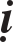 Thích Tònh Nghieäp, hoï Söû, ngöôøi ôû ñaát Tuøy xöù Ñoâng Haùn. Naêm tuoåi vaøo Tieåu hoïc, Sö thích maëc y phuïc cuûa ngöôøi xuaát gia, caû xoùm laøng ñeàu vui möøng, cuøng goïi Sö laø Hieàn giaû. Vöøa tuoåi chuyeân kinh, Sö caét aùi xuaát gia, nghieâm tònh döôõng tu oai nghi nhö söông maøi baêng saïch. Sau khi thoï giôùi cuï tuùc, Sö ñeán Haø Noäi, sieâng naêng nghieân cöùu luaät boä, thoâng caû Dò Vaên.Baáy giôø, coù Luaän Sö Tueä Vieãn laø baäc döïng Ñöùc ôû Chöông haø, truyeàn höông thôm khaép y laïc. Vöøa gaëp ñöôïc ngöôøi Thanh Nhó. Sö lieàn phoâ baøy Ñaïo kính thaày, hoïc caùc kinh Nieát-baøn, v.v... ñeàu laø phaåm chöôùc ñeán cuøng, hoaèng tuyeân Ñaïi Chæ, nhöng Sö lo raèng Vaên roäng coâng löôïc, chöông cuù chöa lìa! Maõi ñeán luùc ngaøi Tueä Vieãn vaâng chieáu vaøo quan, Sö cuõng mang kinh luaän nöông theo. Tröôùc sau thöøa höôûng cuøng taän ñöôïc lyù saâu. Veà sau, Sö ñeán choã Thieàn sö Ñaøm Thieän hoïc taäp Nhieáp Luaän. Ngaøi Ñaøm Thieân laø baäc khí vuõ cao thoaùng, töôøng nhaän saâu roäng, bieát khaép moïi ngöôøi, ñoàng môû mang nhaïo thuyeát, möøng Sö laø ngöôøi toaøn ngöôõng, raát möïc chí thaønh, môùi vì nghieâng mình daãn daét. Sö heã nghe thì lieàn kính thoï, khaéc vaøo taác loøng.Vaøo nieân hieäu Khai Hoaøng (581-601) ñôøi Tuøy, Sö cao böôùc ñeán nuùi Phuù Xa ôû Lam Ñieàn, traûi chieáu tham cöùu u vi, coù chí höôùng muoán troïn ñôøi ôû ñoù. Caùc haøng Thanh tín cö só kính vaùi truyeàn giôùi, döïng laäp sôn phoøng cho Sö ôû, raát möïc chí thaønh phuïng döôõng, treo hieåm cöôõi cao, söûa thoâng nuùi ñeïp. Nay töùc laø chuøa Ngoä Chaân. Sö chính laø ngöôøi beân trong traàm laéng, beân ngoaøi aûnh höôûng löøng danh.Nieân hieäu Nhaân thoï thöù hai (602) ñôøi Tuøy, Sö ñöôïc ñaëc cöû ñoùn röôùc Xaù-lôïi ñeán chuøa Caûnh Taïng ôû An Chaâu. Ban ñaàu ñi khaép caùc chuøa trong Chaâu, Sö muoán xaây döïng thaùp ôû chuøa Thaäp Löïc. Nhöng ñi ñeán chuøa Caûnh Taïng, boãng nhieân caûm coù muøi thôm laï. Nhaân ñoù maø Sö döïng laäp ôû ñaây. Ñeán luùc saép toân trí Xaù-lôïi, vaøo thì coù aùnh saùng maàu ñoû toûa ra soi chieáu caû ngöôøi vaät. Phía treân taàng caùc cuûa chuøa nghe coù tieáng nhieàu ngöôøi ñi, nhöng sang ñoùn baét thì hoaøn toaøn yeân laëng nhö luùc ñaàu, khoâng thaáy coù moät ngöôøi. Laïi nöõa, ôû phía Baéc cuûa thaùp baùu coù moät caùi ao, Sa- moân Tònh Phaïm vì caùc keû taêng ngöôøi tuïc maø truyeàn cho thoï giôùi Boà-taùt, beøn coù moät ñaøn caù bôi nhaûy, ñaàu ñeàu xoay veà höôùng Nam, döôøng nhö muoán thoï quy töôùng. Ngaøi Tònh Phaïm beøn ngoài thuyeàn xuoáng nöôùc,   vì ñaøn caù maø trao truyeàn giôùi Phaùp. Ñaøn Caû ñeàu xoay ñaàu bôi nhieãu quanh thuyeàn nhö coù nghe thoï, khoâng toû veû khieáp sôï. Sö vui möøng vôùi caûnh ngoä aáy, môùi thænh Xaù-lôïi toân trí nôi Phaät Ñöôøng. Tröôùc ñoù, coù moät pho Töôïng Boà-taùt ñöôïc ñaép veõ, khoâng theå chuyeån dôøi, nhöng ñeán saùng ngaøy hoâm nay, môùi thaáy toân töôïng xoay thaân höôùng maët veà phía Xaù- lôïi, töôùng traïng töï nhieân khoâng moät hö toån. Sö thöôøng hieän khôûi nhöõng ñieàm laønh rieâng, truyeàn noùi khoâng theå heát.Ñeán nieân hieäu Ñaïi Nghieäp thöù tö (608) ñôøi Tuøy, Vua Döông Ñeá (Döông Quaûng) môøi Sö vaøo Hoàng Loâ Quaùn, daïy baûo raát ñoâng Chö taêng. Nieân hieäu Ñaïi nghieäp thöù chín (613) ñôøi Tuøy, Vua Döông Ñeá laïi thænhSö ñeán truï chuøa Thieàn Ñònh, lieàn quaït daàn daø. Thôøi gian daàn troâi, taâm hoàn daàn thanh thaûn. Sau, Sö muoán trôû veà nôi coác thaâm saâu neân caùo töø nhöõng ngöôøi ñoàng hoïc raèng: “Trong chuyeán ñi naøy, khoâng bao giôø trôû laïi!”. Sö giaõ bieät chöa tôùi möôøi ngaøy thì nghe Sö ñaõ thò tòch, thoï naêm möôi ba tuoåi. Thaät ngaøi thaáu ñaït söï soáng, bieát roõ maïng mình ñeán nhö theá! Luùc ñoù nhaèm ngaøy möôøi taùm thaùng hai nieân hieäu Ñaïi nghieäp thöù möôøi hai (616) ñôøi Tuøy. Sö ñeå loä baøy nhuïc thaân döôùi goác thoâng.Ban ñaàu, Sö thaàn thaùi oân hoøa, cöû chæ ung dung, thuaàn nhaân chuoäng Ñöùc. Coù phong caùch cuûa baäc Coå Hieàn. Sö raát öa thích phöông thuaät, boû haït luyeän thaân, nhö nöôùc ngoïc maây chaâu, giuùp Thaàn döôõng khí, cuoái cuøng cuõng chaúng phaûi choã trò aáy, luoáng chuyeån taûi tieáng thôm, nghieâm khieát chính mình, trong saïch trinh thuaàn, ñeå vì truyeàn ñöùc.Truyeän ngaøi Thích Ñoàng Chaân truï chuøa Ñaïi Thieàn Ñ nh ôû Taây Kinh:Thích Ñoàng Chaân, hoï Lyù, Toå tieân xa xöa cuûa Sö laø ngöôøi xöù Luõng Taây, ñeán nguï ôû taïi Phoá Baûng thuoäc Haø Ñoâng. Thöôû thieáu thôøi, Sö nhaøm chaùn sinh töû, mong caàu taâm ñöôïc thöôøng trí, beøn ñeán choã Phaùp sö Ñaøm Dieân thænh caàu laøm baäc thaày khuoân pheùp cho mình. Sö goùp nhaët nhöõng ñieàu toát ñeïp cuûa Huyeàn Nho, anh du tuù côû. Töø khi thoï giôùi Cuï Tuùc veà sau, Sö quy toâng luaät cuù, sau nöõa, Sö laïi traûi qua kinh luaän. Thoâng raønh giaùo ñieån Ñaïi thöøa, raát gioûi Kinh Nieát-baøn, luaän baøn veà nghóa lyù ñoù. Sö thöôøng ôû taïi chuøa Dieân Höng, giaûng noùi hoaèng hoùa khoâng ngöøng nghæ. Thính chuùng thöôøng coù ñeán caû ngaøn vò, moãi ngöôøi ñeàu neâu leänh voïng, roõ raøng tieáng taêm Sö vang cao, tieáp veát ôû baäc Thaày.Nieân hieäu Khai Hoaøng thöù möôøi hai (592) ñôøi Tuøy, Vua Vaên Ñeá (Döông khieâm) ban saéc thænh Sö ñeán ôû chuøa Ñaïi höng Thieän, ñoái chieáu phieân dòch baûn Phaïm. Ñeán nieân hieäu Khai Hoaøng thöù möôøi saùu (596) Vua Vaên Ñeá laïi rieâng ban chieáu cöû Sö laøm ngöôøi ñöùng ñaàu chuùng Nieát- baøn. Sö baøy giaûi Vaên nghóa, raát hôïp taâm cuûa Ñaïi chuùng, maø taùnh ñoä Sö luoân laø khuoân pheùp ngay thaúng, kheùo ngöï nhieáp ñaïi chuùng. Khoâng laøm baïn vôùi phi loaïi, chæ coù ñöùc haïnh laø ñaùng kính troïng.Nieân hieäu Nhaân Thoï thöù nhaát (601) ñôøi Tuøy, Vua Vaên Ñeá ban saéc khaép trong nöôùc ñeàu xaây thaùp, tröôùc sau ôû caùc Chaâu coù taát caû moät traêm möôøi moät cô sôû, ñeàu ñoùn röôùc Xaù-lôïi ñeán phuïng thôø, ñaû saùt khuyeán khoùa, söûa xaây kheùo leùo. Sö thaät laø baäc Ñöùc vöông ñöông thôøi. Vua ban saéc cöû Sö ñeán Ung Chaâu ñeå xaây thaùp. Sö beøn röôùc Xaù-lôïi ñeán chuøa Tieân Du ôû nuùi Chung Nam, töùc laø nôi ngaøy xöa töông truyeàn raèng: “Congaùi cuûa Taàn Muïc Vöông teân laø Loäng Ngoïc taäp tu pheùp Tieân, bay leân maây.” Ban ñaàu, trong khoaûng thaùng möôøi, Sö töø Kinh ñoâ ñi ñeán chuøa, giöõa ñöôøng gaëp phaûi möa tuyeát rôi khaép, traøn laáp caû ngöôøi vaät, chæ rieâng treân kieäu Xaù-lôïi thì khoâng thaám öôùt. Moïi ngöôøi ñeàu laáy laøm laï. Chuøa ôû Xung Coác, neân ñeâm ngaøy gioù chaán ñoäng. Töø khi Linh Coát Xaù-lôïi vöøa môùi röôùc ñeán cho ñeán khi ñaët Xaù-lôïi vaøo vaø laáp bít xong, töï nhieân ñeàu laëng leõ, ñeøn ñuoác ngôøi saùng khaép cuøng nuùi hang. Theâm vì maây phuû bít khaép boán phía, möa tuyeát ñeàu rôi, mong cho möa taïnh thaáy maët trôøi, beøn coù phuø kheá baøy haïn. Sö beøn töï tay böng laáy loø höông vaø phaùt ñaïi nguyeän, ñeán luùc haï, beøn coù aùnh saùng maët trôøi ngaøy ñoâng soi chieáu. Baáy giôø, ñang giöõa giôø Ngoï, keû taêng ngöôøi tuïc thaûy ñeàu vui möøng. Ñeán khi toân trí Xaù-lôïi, moïi vieäc hoaøn thaønh thì maây möa laïi nhoùm tuï. Ñaïi chuùng ñoàng ngôïi khen taâm Sö coù söï Minh caûm ñeán nhö vaäy.Ñeán nieân hieäu Ñaïi Nghieäp thöù nhaát (605) ñôøi Tuøy, xaây döïng chuøa Ñaïi Thieàn Ñònh. Vua Döông Ñeá (Döông Quaûng) ban saéc thænh Sö laøm Ñaïo traøng Chuû. Sö coá töø choái nhieàu naêm nhöng khoâng ñöôïc, beøn phaûi ñeán ñoù. Coøn voã veà treân döôùi, coù tieáng laø Taêng Cang. Laïi vì Kinh Nieát- baøn laø voán chuyeân cuûa Sö neân thöôøng chuyeân vieäc giaûng roäng, thieát baøy ngoân leänh, thöôøng nöông vaøo Vaên ñoù. Ñeán nieân hieäu Ñaïi Nghieäp thöù chín (613) ñôøi Tuøy, vì bò beänh neân Sö thò tòch taïi chuøa ñang ôû, thoï baûy möôi moát tuoåi.Sö coù hoaøi baõo tieát thaùo, coõi loøng saùng rôõ, baïn beø phuï gaù doøng cao, ñoà chuùng heøn thaáp, taùnh Sö chaúng nghieâng ñoåi dôøi. Chuøa ñaõ môùi laäp, caùc haøng Teå phuï ñeàu giao xen, long troïng ôû loøng, chöa heà ñoùn röôùc, tình khaùi thieân bieåu, roát cuøng khoù bieán tieát. Ñang luùc thoï trai, giöõa chuùng taêng coù gaàn boán traêm vò, boãng nhieân taïi choã quan troïng trong trai ñöôøng lôùn löûa chaùy döõ doäi, tieáng noå nhö saám ñoäng, caû chuùng kinh haõi boû chaïy taùn loaïn, ñeàu baûo laø nhaø saäp, vaø cuøng nhau mang chaân khoâng maø chaïy ra heát, chæ coøn moät mình Sö ngoài yeân caàm thìa maø aên, dung khí chaúng ñoåi thay, nhö khoâng thaáy nghe gì caû. Sö coøn vì thöông nhöõng ngöôøi ngheøo khoå beänh taät, xaû boû y vaät maø cöùu giuùp, laïi töï thaân lo vieäc chaêm soùc troâng coi. Ñoù laø ñieàu cuøng möøng vui ôû thôøi baáy giôø. Sö cöông nhu ñeàu toát laønh.Truyeän ngaøi Thích Linh Caùn truï chuøa Ñaïi Thieàn Ñ nh ôû Taây Kinh:Thích Linh Caùn, hoï Lyù, ngöôøi ôû xöù Ñòch Ñaïo thuoäc Kim Thaønh. OÂng noäi cuûa Sö teân laø Töôùng, ñöôïc phong ôû Thöôïng Ñaûng, beøn theo söïban phong maø dôøi choã ôû. Sö môùi möôøi tuoåi maø thích nghe Phaùp yeáu, beøn ñeán chuøa xem, toû veû möøng vui traùi vôùi theá tuïc, cha meï Sö chaúng laøm traùi yù con mình.Naêm möôøi boán tuoåi, Sö ñeán chuøa Ñaïi Trang Nghieâm ôû Nghieäp Kinh, laøm ñeä töû Phaùp Sö Dieãn. Ngaøy ñeâm vaâng thôø khoâng bieáng treã chuùt thôøi gian. Thöôøng khi vaøo giaûng ñöôøng, Sö töôûng nhö ñang ôû treân coõi trôøi khoâng khaùc. Naêm möôøi taùm tuoåi, Sö ñaùp giaûng caùc Kinh Hoa Nghieâm, Thaäp Ñòa. Ban ñaàu Khai Toâng boån, baøy hoäi tinh caàu, moïi ngöôøi ñeàu laáy laøm laï. Sö laïi ñaùp khaùng nhöõng ñieàu beùn nhoïn khoâng vaáp vaùp trôû ngaïi, chuùng caøng möøng vui ngôïi khen. Ñeán naêm hai möôi tuoåi, Sö thoï giôùi cuï tuùc, chuyeân Chí Tyø-ni, laäp taùnh, cung kính, töï nhieáp maø thaønh tieát thaùo. Ba nghieäp hoä trì, ñeàu giöõ giaø Taùnh. Gaëp luùc Vua Voõ Ñeá (Voõ Vaên Ung 561-579) thôøi Baéc Chu phaù dieät phaät phaùp, pheá boû caû Nhaân töø. Sö beøn ôû nhaø kính phuïng giôùi phaùp, nghi theå khoâng maát. Ñeán ñôøi Tuøy, phuïc höng aùnh saùng maët trôøi Phaät. Vua Vaên Ñeá (Döông Khieâm 581-605 ñôøi Tuøy) coù ban saéc löïa choïn vaøo trong soá Boà-taùt Taêng. Quan caáp cho y baùt, an trí ôû chuøa Thieáu Laâm. Tuy ñoäi aân cuùng döôøng noàng haäu maø hình nghi vaãn ñoàng nhö theá tuïc. Nieân hieäu Khai Hoaøng thöù ba (583) ñôøi Tuøy, Sö ñeán chuøa Tònh Ñoä ôû Laïc Chaâu, môùi ñöôïc xuoáng toùc. Vieäc xuaát gia neâu töôùng töø ñoù raát thaïnh haønh. Coù Phaùp sö Haûi Ngoïc giaûng Kinh Hoa Nghieâm, chuùng taêng khaép boán phöông tìm ñeán keát tuï ñeå laøm höng thaïnh kinh aáy. Sö beøn ôû trong chuùng ñoù, giaûng noùi kinh Hoa Nghieâm. Nhöõng vò ñaàu chuùng ôû Ñoâng Haï ñeàu ngôïi khen. Ñeán nieân hieäu Khai Hoaøng thöù baûy(587) ñôøi Tuøy, nhaân tu baét ñaàu ôû Ñaïo nghieäp vaø söï hoïc roäng ngaøy tröôùc, neân Sö ñöôïc vua ban saéc cöû ñeán truï chuøa Höng Thieän, laøm sa-moân dòch kinh chöùng nghóa.Ñeán nieân hieäu Khai Hoaøng thöù möôøi baûy (597) ñôøi Tuøy, Sö bò cheát giaác, chæ coøn traùi tim coøn noùng, neân moïi ngöôøi chöa daùm taåm lieäm. Sau Sö tænh laïi, keå raèng: “Ñaàu tieân thaáy hai ngöôøi treân tay caàm Vaên thö ñeán ñöùng tröôùc cöûa phoøng baûo raèng: “Quan caàn gaëp Sö!” Trong choác laùt ñaõ cuøng nhau ñoàng ñi, töôùng traïng tôï nhö nöông cöôõi giöõa hö khoâng, chaân khoâng daãm ñaát, ñeán moät khu vöôøn roäng lôùn, caây röøng toaøn laø baûy baùu trang nghieâm nhö hoïa veõ, hai ngöôøi ñöa Sö ñeán roài töø giaõ maø lui. Rieâng moät mình, Sö böôùc vaøo vöôøn raûo khaép ñoâng taây, chæ thaáy ñaát röøng, nuùi ao ñeàu laø chaâu baùu, choùi loïi caû maét, khoâng theå nhìn kyõ. Döôùi caây coû toøa hoa, hoaëc coù ngöôøi ngoài, hoaëc khoâng ai ngoài. Boãng nghe coù tieáng ngöôøi goïi: “Linh Caùn! OÂng haõy laïi ñaây?” Sö beøn laàn theo tieáng goïi maø ñeán, thì ra ñoù laø Phaùp Sö Tueä Vieãn. Phaùp Sö noùi: “Ñaây laø cung trôøi Ñaâu-suaát-ñaø, ta cuøng Phaùp sö Taêng Höu ñoàng sinh ôû ñaây. Toøa ñaàu keá tieáp Ta ôû phía Nam, ñoù laø phaùp sö Taêng Höu!” Hình töôùng ngaøi Tueä Vieãn vaø ngaøi Taêng Höu ñeàu chaúng phaûi boån thaân, treân ñaàu ñoäi muõ trôøi, maëc aùo ñoû tím, saùng röïc huøng vó khaùc haún ôû theá gian. Chæ coù tieáng noùi laø y nhö cuõ neân coù theå nhaän bieát ñöôïc. Ngaøi Tueä Vieãn laïi baûo vôùi Sö raèng: “OÂng vaø ñeä töû cuûa ta sau naøy ñeàu sinh leân ñaây!” Nhaân ñoù Sö giaùc ngoä, caøng theâm nghieäp cuõ, ñoan nhieân Quaùn haïnh, baët giao vôùi ngöôøi vaät.Ñeán nieân hieäu Nhaân Thoï thöù ba (603) ñôøi Tuøy. Sö ñöôïc cöû ñaûm nhaän vieäc chuøa. Voán chaúng phaûi ñieàu maø taâm Sö öôùc mong. Maø laïi phaûi laøm theo! Naêm ñoù, Sö laïi vaâng saéc röôùc Xaù-lôïi ñeán Laïc chaâu, Sö lieàn xaây thaùp taïi chuøa Haùn Vöông. Ban ñaàu môùi ñeán, nôi choã thaùp thöôøng phaùt ra aùnh saùng Thaàn, gioù thoåi ñeøn taét, maø suoát ñeâm saùng röïc, khoâng caàn ñeán ñeøn ñuoác soi chieáu. Laïi ngöûi coù muøi thôm khaùc laï theo gioù bay ñeán. Keû taêng ngöôøi tuïc thaûy cuøng ngöûi thaáy. Ñeán ngaøy moàng taùm thaùng tö, luùc ñaët Xaù-lôïi, thì khaép trong chuøa vieän caây laù ñeàu heùo uùa, chim quaï keâu buoàn, ñeán khi khoûa laáp xong môùi trôû laïi nhö ngaøy thöôøng. Baáy giôø, Haùn Vöông Löôïng ñang traán nhaäm taïi Taán Döông, nhaân Sö xaây döïng thaùp taïi chuøa cuûa mình, beøn töø xa sai Trung Söù ñöa ñeán ban taëng moïi vaät. Sö gioûi veà Theá soá, nhanh nheïn kheùo leùo, bieän roùt khoù theâm, thöôøng vì Hieán Haäu maø soaïn saùm, Vua Vaên Ñeá trong taâm caøng theâm caûm meán, suøi suït thaám öôùt, môùi ban taëng Sö hai traêm xaáp gaám luïa, duøng ñeå tieâu bieåu cho söï kính ngöôõng lôùn lao.Ñeán nieân hieäu Ñaïi Nghieäp thöù ba (607) ñôøi Tuøy, xaây döïng chuøa Ñaïi Thieàn Ñònh. Vua Döông Ñeá (Döông Quaûng) coù ban saéc choïn Sö laøm Thöôïng toïa ôû Ñaïo traøng. Taêng Ñoà höng thaïnh raát ñoâng ñaûo, khoâng theå tính keå raøng töôøng taän. Ñeán ngaøy möôøi chín thaùng gieâng nieân hieäu Ñaïi nghieäp thöù taùm (612) ñôøi Tuøy, Sö thò tòch taïi phoøng ôû chuøa, thoï baûy möôi taùm tuoåi. Keû taêng ngöôøi tuïc mang côø loïng cuøng theo nhau ñeán, beøn cöû haønh leã traø-tyø taïi phía Baéc nuùi Chung Nam.Ban ñaàu, Chí Sö kính phuïng kinh giaùo Hoa Nghieâm, thöôøng y theo baûn kinh maø thieát laäp Lieân Hoa Taïng theá giôùi Haûi Quaùn vaø Di laëc Thieân cung Quaùn. Ñeán luùc beänh ñaõ trôû naëng, troøng maét Sö nhìn leân, chaúng ñoái dieän vôùi ngöôøi, hoài laâu ruõ xuoáng ñoaùi nhìn nhö ngaøy thöôøng. Sa-moân Ñoàng Chaân ñeán thaêm hoûi beänh Sö, vì thaáy töôùng ñoù. Sö baûo vôùi Ngaøi Ñoàng Chaân raèng: “Ngöôùc leân troâng thaáy coù hai ñoàng töû maëc aùo xanh ñeán röôùc môøi, beøn cuøng theo ñi, ñeán ngoaøi thaønh cung trôøi Ñaâu-suaát, chöa ñöôïc böôùc vaøo Noäi cung. Neáu nhoùn chaân leân nhìn thì thaáy trong thaønh coù caây baùu, loïng ñeïp, neáu ñöùng bình thöôøng thì khoâng troâng thaáygì caû!” Ngöôøi chaêm soùc beänh Sö noùi raèng: “Vöøa roài Sö nhìn leân laø töôùng aáy vaäy!” Ngaøi Ñoàng Chaân baûo raèng: “Neáu theá töùc vaõng sinh veà ñoù, laø toaïi Boån nguyeän!” Ngaøi baûo: “An laïc ôû coõi trôøi chaúng ñöôïc laâu daøi, cuoái cuøng seõ rôi laïi trong luaân hoài. Theá giôùi Lieân Hoa Taïng môùi thaät laø choã öôùc mong!” Sau ñoù khoâng laâu Sö beøn döùt hôi thôû roài boãng choác trôû laïi nhö cuõ. Ngaøi Ñoàng Chaân hoûi: “Thaáy ñöôïc gì ö?” Sö ñaùp: “Thaáy nöôùc lôùn ñaày khaép, hoa sen lôùn nhö baùnh xe, Toâi ngoài ôû treân. Ñoù laø sôû nguyeän ñaày ñuû!” Boãng nhieân, Sö lieàn thò tòch.Coù Sa-moân Linh Bieän töùc laø Du Töû cuûa Sö. Thöôû thieáu thôøi ít döôõng nuoâi, chæ duøng Nghóa phöông maø raên daïy, daãn taïi Ñaïo vò, laïi thoâng hieåu Ñaïi Ñieån. Nay hieän ôû taïi chuøa Thaéng Quang, Chuùng taêng baøn luaän veà nghieäp haïnh, ñeà cöû troâng coi cöông nhaäm, môû mang daãn daïy Giaùo nghóa Hoa Nghieâm, noåi tieáng ôû Ñeá lyù.Truyeän ngaøi Thích Kính Thoaùt truï chuøa Noäi Tueä Nhaät ôû ÑoângÑoâ:Thích Kính Thoaùt, khoâng roõ Sö hoï gì. Sö laø ngöôøi ôû Quaän Caáp.Sö xuaát gia töø thôøi nieân thieáu, taùnh tình hieáu haïnh trong saïch, thaúng ngay raát noåi tieáng. Tuy goàm nghieân cöùu caû giaùo nghóa Ñaïi thöøa, Tieåu thöøa, nhöng Sö rieâng thoâng hieåu veà Luaän Thaønh Thaät. Giaûng giaûi khaép caûnh chaúng thieáu lôøi hoûi, môû baøy roäng thuaät, chöông sôù ñeàu môùi, thaät ñaùng laøm nôi quy toâng kính ngöôõng cho haøng haäu hoïc! Vaên Chöông Thieân Thaäp raát döï thwo lôùp, ñoàng ôû trong phoøng vieän ít thaáy noùi baøn dö thöøa, tay chaúng rôøi Quyeån saùch, chuyeân baøn vieäc roäng, oai nghi söûañoåi khoânh heà nhìn ngöôïc laïi. thaân raát cao lôùn sung maõn Vieân thaønh. Baáy giôø moïi ngöôøi cuøng chuù yù ñeán cho laø vò taêng taøi gioûi. Coù ngöôøi taáu ñaït ñeán vua, môùi truy tìm thænh Sö ñeán truï chuøa Tueä Nhaät. Khaép boán bieån cuøng ngang haøng, Sö laïi khoâng ñua tranh, Chí tieát beàn vöõng raát laø xöùng thuû. Vua muoán thöû caùc vò Ñaïi ñöùc xem ai thaät söï laø ngöôøi cöông löôïng, beøn cho môøi vaøo heát trong ñieän Nguyeân Voõ, roài sai Giaùm moân Lang Töôùng Ñoaøn Vaên Thaùo ruùt dao ñuoåi röôït. Caùc Ñaïi ñöùc ñeàu baûo chaïy ñi mau, chæ rieâng mình Sö töø töø thaû böôùc nhö thöôøng. Sö baûo vôùi Ñoaøn Vaên Thaùo raèng: “OÂng vì vieäc gì maø quyùnh leân nhö vaäy?” Ñeán luùc vaøo trong ñieän, Sö ngoài vaøo noùi luaän Phaät lyù. Vua nhìn Ñoaøn Vaên Thaùo maø baûo raèng: “Chuùng taêng voán chaúng bieát phaùp theá tuïc, giaùm moân (ngöôøi gaùc cöûa) laøm sao coù quyeàn thuùc giuïc ñöôïc?” Rieâng laáy laøm laï veà chí lôùn cuûa Sö, Vua beøn ban taëng quaït truùc lôùn, maët roäng ba thöôùc, baûo Sö naém laáy ñeå duøng. Laïi ban taëng giaøy goã thoâng boïc cao, baûo Sö mang ngay  trongcung maø ñi ra. Vua ñích thaân töï ñöa tieãn vaø noùi vôùi Sö raèng: “Thaät laø vò taêng taøi gioûi!” Töø ñoù veà sau, Sö thöôøng môû mang giaûng giaûi Luaän Thaønh Thaät, khoâng ñoåi thay thöù lôùp.Ñeán nieân hieäu Ñaïi nghieäp thöù möôøi ba (617) ñôøi Tuøy, Sö thò tòch taïi chuøa Hoàng Loâ ôû Ñoâng Ñoâ, thoï saùu möôi ba tuoåi.Töø luùc Sö baét ñaàu ñi hoïc, thöôøng thöïc haønh ñaët meï ôû moät ñaàu gaùnh, Kinh saùch vaø buùt laïi ñaët ôû moät ñaàu gaùnh. Neáu ñeán luùc thoï trai thì Sö ñeå meï nghæ laïi döôùi goác caây, coøn Sö vaøo xoùm khaát thöïc. Sö coù caây buùt raát lôùn thoâ nhö caùnh tay daøi ñoä ba thöôùc, moät chöõ phöông tröôïng khoâng ai chaúng suy cao. Neáu coù ngöôøi ñeán xin vieát, moãi  trang giaáy   Sö chæ ñeà moät chöõ. Phong löïc beàn chaéc vöôït xa, ngaém nhìn thaät chaúng nhaøm chaùn. Sö ñeàu vieát treân caùc vaùch töôøng ñeå qua laïi xem xeùt. Caùc taám bieån gaïch ôû Ñoâng Ñoâ ñeàu do Sö vieát caû. Heã moät laàn phoùng buùt thì khoâng bao giôø coøn phaûi söûa laïi.Baáy giôø, taïi chuøa Tueä Nhaät coù sa-moân Phaùp Laêng chæ giaûng noùi Ñòa luaän, soaïn thuaät sôù kyù, tieáng taêm xöùng vôùi teân goïi, ñöôïc coi troïng trong ñaïo traøng. Maõi ñeán luùc Sö thò tòch, taêng chuùng môùi phoâ baøy taáu trình. Vua raát buoàn thöông quyù tieác. Taát caû moïi vieäc caàn thieát trong leã tang ñeàu do Thieân phuû ban caáp.Truyeän ngaøi Thích Thieän Truï truï chuøa T nh AÛnh ôû Kinh Ñoâ:Thích Thieän Truï, hoï Hoaøi, ngöôøi ôû xöù Doanh Chaâu. Sö xuaát gia töø thöôû thieáu thôøi, thoâng minh deã ngoä, cô ñaït chuyeân taâm, döï qua caùc giaûng hoäi, thaáu roõ Huyeàn Cöïc. Luaän Ñaïi Trí Ñoä, Kinh Nieát-baøn Sö tieáp noái chuù thích bieát bao nhieâu laàn. Traûi qua nhieàu naêm ñoùi keùm, khaát thöïc laø vieäc khoù khaên, moãi ngaøy chæ aên moät caùi baùnh ñeå keùo daøi maïng soáng. Thaân hình Sö raát gaày oám, moïi ngöôøi chaúng bieát Sö bao nhieâu tuoåi.Sö ñi ñeán moät ngoâi chuøa, nghe giaûng Kinh Nieát-baøn, nhaân ñoù luaän nghóa, chæ môùi ñöôïc ba phen maø Phaùp sö treân toøa cao khoâng môû giaûi, ñöôïc chæ cuùi ñaàu nín laëng. Ñoà chuùng hôn ngaøn vì ñeàu ñöùng neùp beân giaûng tòch, phaûi ñôõ Phaùp sö xuoáng, khi veà ñeán trong phoøng, Phaùp sö laëng leõ thò tòch. Khi Sö luaän nghóa xong beøn lieàn ñi ra, khoâng heà hay bieát vieäc aáy. Qua hoâm sau, Sö laïi ñeán, môùi thaáy laøm caùc thöù tang cuï. Nhaân ñoù, Sö hoûi veà nguyeân do, Chö taêng môùi baûo laø: “Hoâm qua, Phaùp Sö bò moät vò taêng ôû phöông Baéc hoûi vaën, môùi do ñoù maø bò cheát!” Moïi ngöôøi khoâng bieát veà Sö, neân chaúng baét bôù. Sö nghe noùi vaäy, beøn töï xeùt maø thoái lui vaø ngaàm troán. Qua maáy ngaøy sau, laïi gaëp moät vò taêng ngöôøi nöôùc Traàn cuõng giaáu maø ñeán choã giaûng khaùc. Sö luaän nghóa, khoâng ñieàu gì chaúngñeán cuøng, chòu khuaát maø ngaõ cheát coù ñeán ba vò, do ñoù maø tieáng taêm Sö chaán ñoäng trong ñôøi, saùng röïc khaép Ngoâ Vieät.Ñeáu ñaàu ñôøi Tuøy, Sö ñi theo höôùng Baéc, ñeán nöông töïa Phaùp Sö Vieãn chuøa Tònh AÛnh ôû Kinh AÁp. Thính chuùng ôû ñoù coù ñeán ngaøn vò, ñeàu laø nhöõng vò taøi gioûi vang tieáng moät thôøi, maø Sö ñaùp thuaät döïng laäp nghóa thaàn thaùi tuù phaùt, rieâng cuøng thaày luaän baøn vaán naïn kheùo thoâng lôøi giaûi. Phaùp Sö Vieãn soaïn Nieát-baøn Vaên Sôù, maø yù Sö chöa muoán truyeàn baù, töï tay caàm buùt söûa ñoåi phaân baøy, chia ra thaønh pho quyeån, soi xeùt nghóa lyù saâu maàu, lôïi ích khoâng thieáu soùt. Phaùp sö Vieãn nghe vaäy, baûo Sö raèng: “Ta bieát oâng khaû naêng tö duy khoâng ai vöôït hôn, vì sao ñoái vôùi ta maø söûa ñoåi, töôûng coù möu ñoà rieâng coù theå ñöôïc ö?” Sö ñaùp: “Neáu ñôøi chôø Phaùp sö thò tòch môùi coù söûa chöõa phaân ñònh, thì hö danh cuûa Thieän Truï con khoâng bao giôø thöïc luïc.” Phaùp sö Vieãn beøn chaáp thuaän. Vaên sôù cuoái cuøng ñaõ hoaøn thaønh, phaân toâng ñuùc naén ôû ñôøi, coù trình baøy khaùc laï. Sau khi Phaùp Sö Vieãn thò tòch, Sö ñöôïc saéc ban truï chuøa Tònh AÛnh, laøm Nieát- baøn chuùng chuû.Vaøo cuoái nieân hieäu Khai Hoaøng (601) ñôøi Tuøy, Thuïc Vöông Tuù traán boä taïi Löông Ích, daãn Sö cuøng ñi, khaép caùc xöù Maân Ba troâng voïng ñöùc haïnh Sö maø ngaøy moät quy höôùng thaønh vieäc. Maõi ñeán cuoái nieân hieäu Nhaân Thoï (605) ñôøi Tuøy, Sö trôû laïi Quan  Trung, ôû xöù Thuïc heã  coù taøi vaät thì Sö tu taïo toân tröôïng, trang söùc toøa ngoài, laø baäc ñeïp tuyeät danh só, trong ñôøi khoâng ai saùnh baèng. Ñöôøng traûi qua laém nguy aùch maø böôùc ñi ñeàu ñeán. Vöøa tôùi kinh ñoâ beøn laäp baøy cuùng döôøng ñeå laøm khuoân pheùp.Gaëp thôøi gian Vua Vaên Ñeá (Döông Khieâm) ñôøi Tuøy xaây döïng thaùp, ban saéc cöû Sö ñoùn röôùc Xaù-lôïi ñeán chuøa Hoa Laâm ôû nuùi Ngöu Ñaàu thuoäc Töû Chaâu. Giaù kieäu trang nghieâm saép ñeán, chieâu caûm coù taùm con heo xung thaúng ñeán döôùi kieäu theo ñi ñeán Quaùn, xua ñuoåi noù môùi chaïy nhöng vaãn trôû laïi nhö cuõ. Daàn tôùi Thaønh Trò, coù boán con ong maàu ñen thaân hình lôùn maïnh, bay nhieãu quanh theo kieäu maáy voøng roài bay thaúng ñi. Khi ñaõ ñeán Chaâu Quaùn, ban ñeâm phaùt ra aùnh saùng röïc rôõ chieáu khaép treân nhaø, nhö löûa döõ chaùy buøng, chæ chöøng khoaûng böõa aên thì taét. Laïi nöõa, ñaøo neàn thaùp xuoáng saâu hôn moät tröôïng ñuùng ngay choã hoäp, coù ñöôïc moät chieác bình söù coå, khoâng naép ñaäy, nöôùc laéng trong, coù muøi thôm, raát xinh ñeïp, beøn toân trí vaøo trong hoäp. Laïi nöõa, taïi chuøa ñoù coù ngoâi thaùp chín taàng, töø goùc phía Taây Nam ôû caáp thöù hai phaùt ra aùnh saùng, phía treân soi chieáu töôùng xoay troøn nhö naêm huõ ñaù, maàu vaøng ñoû nhö löûa hoài laâu môùi taét. Laïi nöõa, pho töôïng Di-laëc ôû taïi giaûng ñöôøngcuõng phaùt ra aùnh saùng maàu tím giöõa hai ñaàu chaân maøy vaø toân töôïng hai vò Boà-taùt cuõng phaùt ra aùnh saùng maàu ñoû chieáu soi cuøng khaép chuøa vieän. Tröôùc sau coù ñeán baûy löôït moïi ngöôøi cuøng troâng thaáy, tröø ngöôøi khoâng ñeán.Vaøo khoaûng nieân hieäu Ñaïi nghieäp (605-617) ñôøi Tuøy, xaây döïng chuøa Thieàn ñònh. Vua Döông Ñeá (Döông Quaûng) ban saéc thænh môøi khaép caùc vò danh taêng thaïc ñöùc. Sö laïi ñöôïc truùng tuyeån choïn cao, ñeán truï chuøa Thieàn Ñònh, thöôøng khai môû Phaùp tòch, truyeàn höôûng hôïp nhau, vì bò beänh phong neân moâi mieäng Sö meùo leäch. Ngöôøi ñöông thôøi cho raèng: “Bôûi ngaøi söûa vaên sôù cuûa Vieãn Coâng neân phaûi bò nhö vaäy!” Ban ñaàu Phaùp Sö Vieãn chia Kinh Nieát-baøn thaønh naêm phaàn, phaàn cuoái laø phaàn “Xaø Duy”, Sö tìm ñoù ñeå choïn nghóa vaø ñoåi thaønh baûy phaàn, khoâng coù phaàn “Xaø-duy”, maø phaàn thöù baûy ñeà laø Phaàn “Keát Hoùa quy Toâng”. Töø luùc Sö bò beänh phong traûi qua nhieàu naêm maø caùc vaán caät naïn vaãn bình thöôøng. Laøm cho caùc haøng hoïc só ñeàu kinh sôï. Sau, töï nhieân beänh phong döùt haún, mieäng Sö trôû laïi nhö bình thöôøng. Sö baûo raèng: “Beänh ta ñaõ laønh aét maïng soáng ta saép döùt. Ñoù khoâng coù gì laáy laøm laï, Lyù soá töï nhieân nhö theá.”Ñeán nieân hieäu Ñaïi nghieäp thöù möôøi ba (617) ñôøi Tuøy, Sö muoán trôû veà laïi chuøa cuõ, chö taêng khoâng chòu, Sö beøn nheùt ñaát ñaày mieäng, muoán töï tìm laáy caùi cheát. Chuùng taêng caû chuøa thaáy chí khí Sö quaù cöông quyeát, phaûi ñaønh loøng vaâng theo. Ñeán thaùng taùm nieân hieäu Voõ Ñöùc thöù ba (620) thôøi Tieàn Ñöôøng, Sö thò tòch taïi chuøa Tònh AÛnh, thoï baûy möôi moát tuoåi.Luùc beänh vöøa laønh, Sö baûo vôùi ñeä töû raèng: “Moät ñôøi ta, taâm töôûng thöôøng luoân Chaùnh tín, ñoái vôùi nghóa Lyù Phaät daïy khoâng heà sinh taâm khinh thöôøng. chaúng lo Tònh Ñoä ta khoâng ñöôïc sinh!”. Vaø lieàn baûoqueùt doïn phoøng nhaø, ñoát höông trang nghieâm chôø ñôïi. Töø luùc bò beänh veà sau traûi qua nhieàu ngaøy chæ naèm moät nôi khoâng daäy ñöôïc, boãng nhieân luùc ñoù Sö töï ngoài daäy chaéép tay, baûo vôùi thò giaû raèng: “An Trí toøa Theá Toân”, vaø mieäng Sö töï noùi: “Ñöùc Theá Toân ñaõ ñeán! Thieän Truï con nay xin saùm hoái hoå theïn!” Nhö vaäy, hoài laâu roài Sö laïi noùi: “Ñöùc Theá Toân ñaõ ñi!” Sö cuùi mình nhö theå ñöa tieãn. Nhaân naèm xuoáng, Sö laïi baûo raèng: “Môùi ñeán ñoù laø Ñöùc Phaät A-di-ñaø caùc oâng coù thaáy chaêng? Khoâng bao laâu nöõa, ta seõ ñi!” Noùi xong chöøng khoaûnh khaéc, Sö beøn thò tòch. An taùng ôû ven nuùi phía Baéc cuûa Vi khuùc, thuoäc phía Nam Thaønh, tuaân theo Di leänh cuûa Sö! Sö coù ñeä töû laø Sa-moân Tueä oai ôû chuøa Ñaïi Toång Trì, giaûng tìm toâng tích, noåi tieáng ôû taïi Kinh thaát.Truyeän ngaøi Thích Bieän Töôùng truï chuøa Thaéng Quang ôû KinhÑoâ:Thích Bieän Töôùng, hoï Söû, ngöôøi ôû xöù Doanh Chaâu. Taùnh Sö öathích roãng rang tónh laëng. Nhôø vaân du nghe hoïc maø noåi tieáng, söï nghieäp bao goàm kinh thuaät. Khaép xöù Teà Trieäu ñeàu toûa ngaùt höông thôm ñaïo nghieäp. Sau, Sö trôû laïi Laïc Haï traûi qua caùc phaùp tòch, laïi ñeán Thieáu Laâm nöông töïa, ngaøi Tueä Vieãn caàu hoïc Thaäp Ñòa, Tam taïng thaùnh ñieån Ñaïi thöøa, Tieåu thöøa. Sö ñoïc xem khaép cuøng nhöng ñoái vôùi moät Boä Kinh Nieát-baøn nghieäm xeùt tæ mæ raát noåi tieáng. Veà sau, Sö ñi veà höôùng Nam, ñeán Töø chaâu. Sö laïi tham cöùu Nhieáp Luaän cho ñeán Tyø-ñaøm, ñeàu vaïch baøy heát choã tinh ngheä, noåi tieáng tôùi Ñoâng Nhöôõng, toûa saùng hoïc hoûi giöõa thaày troø, moïi ngöôøi ñeàu quy höôùng.Nieân hieäu Khai Hoaøng thöù baûy (587) ñôøi Tuøy, Sö theo Vieãn Coâng ñeán ñaát Phuï, môùi ñaàu truï chuøa Tònh AÛnh, ñoái giaûng roäng thoâng. Taâm truï trong nhaân hieáu, Sö luoân kính ngöôõng noái tieáp veát thaày. Vaøo nieân hieäu Nhaân Thoï (601-605) ñôøi Tuøy, gaëp luùc xaây thaùp, Vua Vaên Ñeá (Döông Khieâm) ban saéc cöû Sö ñoùn röôùc Xaù-lôïi ñeán chuøa Ñaïi Voõ ôû Vieät Chaâu. Ngöôøi daân hôùn hôû vui möøng ñöôïc troâng thaáy di thaân. Chöa ñeán luùc ñem ra maø aùnh saùng töï phaùt ra hieän ñuû caû boán maàu xanh vaøng ñoû traéng, chieáu soi roõ khaép phía ngoaøi. Baûy chuùng ñeàu ngôïi khen möøng vui, Taâm öu vieät luoân khôûi ñoäng. Laïi nöõa, ôû beân caïnh nuùi coù moät buïi coû chi maàu tím daøi hai thöôùc ba phaân, boán caønh ba loïng, maàu saéc saùng ñeïp khaùc thöôøng.Sau ñoù, Sö trôû laïi kinh ñoâ, môû roäng phaùp tòch, caùc haøng hoïc só thöôøng ñeán nghe hoïc coù hôn traêm ngöôøi, ñoàng thôøi ñöôïc laõnh tuï ôû ñöông thôøi, gaàn guõi vaâng thöøa aâm caùo. Ñeán ñaàu nieân hieäu Ñaïi nghieäp (605) ñôøi Tuøy. Vua Döông Ñeá (Döông Quaûng) thænh Sö vaøo Döông Ñoâ ôû noäi ñaïo traøng, giaûng noùi môû mang nhö cuõ. Vì Trònh uûng böùc ñoàng Coá laïc beán. Ñeán ñaàu nieän hieäu Voõ Ñöùc (618) thôøi Tieàn Ñöôøng. Sö ñöôïc Vua Cao Toå (Lyù Uyeân) ban saéc nhoïc môøi trôû laïi kinh thaát, môû mang kinh luaän, khai môû taâm cho ngöôøi môùi hoïc. Xöa kia, Vua Cao Toå luùc ñang taïi Hoaèng nghóa, raát kính troïng caùc baäc minh ñöùc, môøi vaøo trong cung, troïn ñeâm luaän baøn giaùo phaùp, caûm ñoäng ñeán loøng Vua, vua beøn ban taëng tích tröôïng xinh ñeïp. Vua Cao Toå môøi Sö truï taïi chuøa Thaéng Quang. Chuøa ñoù do Taàn Quoác cuùng döôøng. Neân Sö vì ôû ñoù. Sau ñoù nhôø voán nghieäp giuùp ñôõ, neân cöûa tueä môùi môû. Sö kính meán chuøa Tònh AÛnh beøn ñeán giaûng noùi, laïi xaû boû nhöõng gì coøn laïi, hình töôïng Vieãn Coâng ñeå laïi thöôøng luoân kính leã, duøng laøm khuoân pheùp.Ñeán ñaàu nieân hieäu Trinh Quaùn (627) thôøi Tieàn Ñöôøng, vì bò beänhraøng buoäc thaân hình, nhöng khoâng bieát laøm caùch naøo ñeå xaû boû hình haøi, Sö beøn aån laùnh thò giaû, töï thaét coå maø qua ñôøi taïi khuoân vieân chuøa, thoï ngoaøi baûy möôi tuoåi.Ngaøi laø ngöôøi thuaàn toá, hình daùng traéng ñeïp, maët maøy trong saùng, nghi chæ nhaøn thaùi, baøn luaän danh lyù, tieáp choùng töø nghóa raát coù Thaàn thaùi.Truyeän ngaøi Thích Baûo Taäp truï chuøa Ñaïi Toång Trì ôû KinhÑoâ:Thích Baûo Taäp, ngöôøi xöù Boái Chaâu, laø ñeä töû Tam Taïng Phaùp SöTaêng Höu ôû Ung Chaâu. Ngaøi Taêng Höu laø baäc thoâng ñaït minh giaûi, thaàn lyù vöôït xa. Cuoái thôøi nhaø Teà, tieáng taêm Ngaøi vang roäng khaép ñoâng ñoä, ngaøy nhaø (Baéc) Chu phaù dieät nhaø (Baéc) Teà, Ngaøi Taêng Höu ôû aån taïi Boån Chaâu, ñeán luùc Thieân Nguyeân noái tieáp ngoâi vò, baét ñaàu môû mang Phaät Phaùp, Ngaøi Taêng Höu môùi vaâng chieáu laøm Boà-taùt Taêng, cuøng caùc Sa-moân Tuaân, Vieãn, v.v... ñoàng truï ôû chuøa Traéc Hoå. Ñeán nieân hieäu Khai Hoaøng thöù baûy (587) ñôøi Tuøy, Vua Vaên Ñeá (Döông Khieâm) môøi Sö vaøo kinh ñoâ truï chuøa Ñaïi Höng Thieän.Naêm möôøi taùm tuoåi Sö ñeán quy y vaø chuyeân vieäc tuïng kinh. Sau, nghe giaûng caùc kinh luaän, Sö chæ laáy luaän Ñaïi Trí Ñoä laøm chính, ban traûi aûnh höôûng khaép Quan Ñoâng, noåi tieáng cuøng caùc vò taøi gioûi ôû ñöông thôøi. Sö theo ngaøi Taêng Höu vaøo kinh ñoâ ñaûm nhaän vieäc daïy raên khuyeán khích coá gaéng. Nieân hieäu Khai Hoaøng thöù möôøi saùu (596) ñôøi Tuøy, Vua Vaên Ñeá ban saéc boå nhaäm Sö laøm Ñaïi Luaän Chuùng Chuû, truï chuøa Thoâng Phaùp, suoát boán muøa giaûng giaûi hoaèng hoùa, moïi ngöôøi töø nhöõng phöông xa ñeàu nhoùm hoïp.Vaøo nieân hieäu Nhaân Thoï (601-605) ñôøi Tuøy, xaây döïng thaùp, Vua Vaên Ñeá ban saéc cöû Sö röôùc Xaù-lôïi ñeán chuøa Tung Nhaïc ôû Tung Chaâu. Môùi ñaàu, maây söông khuaát phuû, suoát baûy ngaøy môø toái, Sö beøn böng laáy loø höông phaùt nguyeän: “Mong ñeán luùc saép maõn haïng toân trí ñaët Xaù-lôïi thì thaáy ñöôïc saéc thaùi maët trôøi!” Khoâng bao laâu thì ñieàu mong caàu cuûa Sö ñaõ ñeán, baàu trôøi môû saùng giöõa ban ngaøy vaøo luùc giôø ngôï. Ñaõ xöùng hôïp taâm chôø mong, lieàn bò aån che.Sau, Sö laïi röôùc Xaù-lôïi ñeán chuøa Phieám AÙi ôû Hình Chaâu. Boãng nhieân ngay treân hoäp, thaáy hieän hình töôïng caùc Ñöùc Phaät vaø Boà-taùt cho ñeán coù caû aùnh saùng, khaép cuøng boán maët khoâng theå noùi heát, suoát hai ngaøy aùnh saùng môùi taét, nhöng caùc töôùng vaãn hieän coøn. Vaø ñang luùc ñaët toân trí xaù-lôïi, laïi thaáy moät toân töông Phaät hình theá ñang naèm coù aùnh saùng maàuñoû tuoâng phaùt ra. Sö vui möøng vôùi ñieàm linh caûm aáy beøn hoïa veõ maø kính thôø. Ñeán khi Vua Vaên Ñeá baêng (605) Vua Döông Ñeá (Döông Quaûng) xaây döïng chuøa Ñaïi Thieàn Ñònh, vì tieáng taêm Sö vang xa, vua beøn thænh Sö ñeán cuùng döôøng. Ñeán cuoái nieân hieäu Voõ Ñöùc (627) thôøi Tieàn Ñöôøng, Sö thò tòch taïi chuøa ñang ôû, thoï taùm möôi tuoåi.Sö coù caùc ñeä töû nhö Sa-moân Ñaøm Cung, Minh Hoàng laø caùc vò gioûi veà luaän Ñaïi Trí Ñoä. Ngaøi Ñaøm Cung töø thöôû thieáu thôøi ñaõ coù cô bieän, kieán giaûi noåi tieáng. Sö thöôøng giaûng giaûi Kinh Luaän. Khaép Kinh Ñoâ ñeàu ngôïi khen toát laønh. Ngaøi hoä trì chaùnh phaùp raát ñuùng theo lôøi Phaät daïy. Ñaàu nieân hieäu Trinh Quaùn (627) thôøi Tieàn Ñöôøng. Vua Cao Toå (Lyù Uyeân) ban saéc cöû Sö laøm Teá Phaùp Thöôïng toïa. Sö troâng coi vieäc taêng truyeàn toûa höông thôm ñeán cuoái ñaàu moái. Sau, Sö ñöôïc môøi ñeán truï chuøa Hoaèng Phöôùc. Laïi ban baûo cho Sö troâng coi ñaûm nhaäm chuøa Phoå Quang. Ñöùc haïnh cuûa Sö ôû thôøi baáy giôø raát caàn, neân Sö luaân chuyeån khoâng ôû nôi naøo coá ñònh. Sö thò tòch taïi nôi ñang ñaûm nhaäm! Sa-moân Minh Hoàng cuõng laø ngöôøi vinh voïng ôû ñöông thôøi. Tieáp noái söï nghieäp cuûa toâng sö. Sö ñöôïc môøi ñeán truï chuøa Phoå Quang. Baáy giôø laïi hoaèng phaùp, Sö chuyeân xaây döïng phoøng taém ñeå cuùng döôøng, haøng thaùng laïi chaø röûa phoøng taém cho chuùng taêng, tieáp goùt An Coâng, quy taâm veà Ñöùc Töø Thò.Truyeän ngaøi Thích Tueä Thieân truï chuøa Ñaïi Toång Trì ôû KinhÑoâ:Thích Tueä Thieân, ngaøi ngöôøi xöù Doanh Chaâu, hieáu hoïc chuyeânthöa hoûi, öa thích Ñòa Luaän, laáy laøm choã cuøng cöïc ñeå taâm thöôûng ngoaïn. Sö mang tích tröôïng rong ruoåi khaép cuøng, mong caàu kính meán Dónh töôïng. Tuy Sö nghieân cöùu tinh thoâng moät boä maø roäng suoát caû traêm nhaø, moãi luùc ñeán naïn lyù thì caùc baäc thaày ñeàu tuï ñeán.Vaøo thôøi Baéc Teà, Sö ñaõ vang voïng Danh thaät. Sö laïi theo ngaøi Tueä Vieãn, löu laïi nghieäp tröôùc, nghóa chaúng trôû laïi duyeân, traûi qua chæ trong moät naêm maø ñeàu thoâng caùc Kinh Nieát-baøn, Ñòa Trì. Vaø ñeàu ñöôïc giaûng trao. Nhaø (Baéc) Teà maát, phaät phaùp bò huûy dieät, Sö laùnh ñeán nöôùc Traàn. Ñeán luùc nhaø Tuøy ñoåi vaän, Sö trôû laïi queâ cuõ, ñi ñeán laïc haï, laïi nöông töïa ngaøi Tueä Vieãn, neân söï nghieäp môùi nghe ñaày ñaëc coõi loøng. Ñeán luùc ngaøi Tueä Vieãn vaøo ñaát Quan, Sö nöông theo vaø cuøng truï chuøa Ñaïi Höng Thieän, chuyeân vieäc môû mang giaûng noùi.Nieân hieäu Khai Hoaøng thöù möôøi baûy (597) ñôøi Tuøy, Vua Vaên Ñeá (Döông Khieâm) ban saéc laäp ra naêm chuùng, thænh Sö laøm Thaäp Ñòa chuùngchuû, truï chuøa Baûo Quang lieân tuïc giaûng noùi, tieáng taêm vang voïng döôøng nhö thôøi nhaø Traàn. Nieân hieäu Nhaân Thoï thöù hai (602) ñôøi Tuøy, Vua Vaên Ñeá ban saéc cöû Sö röôùc Xaù-lôïi ñeán chuøa Hoaèng Baùc ôû queâ nhaø. Ñaõ ñeán nôi, ñaøo xuoáng neàn saâu saùu thöôùc, chieâu caûm phaùt ra aùnh saùng maàu tím khaép cuøng ñaát thaùp, töôùng traïng nhö löûa döõ, gioáng nhö choã treo töôïng ngaøy nay. Laïi ngay treân ñaát bieán thaønh neùt chöõ ñöôøng vaân maøu ñen roõ raøng, ñeà laø “Chuyeån luaân Vöông Phaät Thaùp.” Thaáy ñöôïc linh töôùng aáy, moïi ngöôøi ñeàu möøng vui, vì ít khi gaëp ñöôïc. Ñeán nieân hieäu Nhaân Thoï thöù tö (604) ñôøi Tuøy, Sö laïi ñeán chuøa An Hoaø ôû Haûi Chaâu xaây thaùp. Ñaøo saâu ñeán naêm thöôùc, coù ñöôïc ñaát traéng, maàu traéng hôn caû phaán, khaép ñaày trong haàm. Laïi ñaøo saâu ñeán taùm thöôùc, ôû trong khoái ñaát traéng coù ñöôïc moät vieân ngoïc traéng, hình vuoâng lôùn hôn moät thöôùc, saùng nhuaän khoù coù gì ñeå saùnh ví. Ñeán buoåi saùng sôùm saép ñaët toân trí Xaù-lôïi, laïi phaùt ra aùnh saùng röïc rôõ soi chieáu khaép thaønh quaùch; saéc maàu nhö löûa hoàng. Xaù-lôïi töø trong bình löu xuaát ra, chia laøm saùu haït, hieån hieän vieäc ít coù. Ñaïi chuùng ñeàu khen ngôïi.Sau, Sö thöôøng Khai giaûng Thaäp Ñòa, khaép kinh aáp coù nhieàu vò giaûng nhöng khoâng vò naøo saùnh ñöôïc. Ñeán luùc xaây döïng chuøa Ñaïi Thieàn Ñònh, Vua Döông Ñeá (Döông Quaûng) thænh Sö ñeán truï ôû ñoù. Ñeán cuoái nieân hieäu Voõ Ñöùc (627) thôøi Tieàn Ñöôøng, Sö thò tòch taïi choã ñang ôû, thoï baûy möôi chín tuoåi.Sau khi Sö thò tòch, Luaän Thaäp Ñòa khoâng coøn tieáng taêm ôû Quan nhöôõng. Neân Ñaïo do ngöôøi môû mang, ñieàu aáy thaät xaùc nghieäm! Coù söï truyeàn ñaït cuûa taâm, thaät haõy coá gaéng.Truyeän ngaøi Thích Tueä Giaùc truï chuøa Voõ Ñöùc ôû Tinh Chaâu.Thích Tueä Giaùc, hoï Phaïm, ngöôøi ôû xöù Teà. Ñaït löôïng thoâng soi, ít nöông gaù nhöõng ngöôøi nagng baèng, maø nghi hình Sö cao vôøi, maét maøy saéc beùn ngôøi saùng, y phuïc môùi saïch, thaân cao baûy thöôùc, dung chæ oân hoøa roäng raõi, böôùc ñi khoan thai. Sö giöõ pheùp ñi boä, khoâng ñaâu chaúng döøng böôùc, ñoùn röôùc heù maét maø tieãn ñöa. Oai nghi cuûa Sö caûm kích ñeán ngöôøi nhö theá. Sö thoâng suoát caùc Kinh Thaäp Ñòa, Hoa Nghieâm, giaûng tòch noái nhau löu veát khaép Teà Ñaïi. Tieáng taêm vang xa, hoïc moân thaønh phong thaùi.Ñeán luùc nhaø Tuøy môû vaän, môû mang höng thaïnh Töôïng Phaùp. Vì tröôùc kia, Vua Vaên Ñeá (Döông Khieâm- nhaø Tuøy) khi ôû taïi Baéc Chu ñaõ Toång nhaäm nguyeân nhung, ñích thaân daãm qua söï nhoïn beùn. Binh cô bò maát söï beùn nhaïy, neân troán naïn ôû Nam traïch thuoäc Tinh Thaønh. Sau, ñeánngaøy leân ngoâi, truy tìm chæ coøn laïi ñaát cuõ. Trong nieân hieäu Khai Hoaøng thöù nhaát (581) ñôøi Tuøy, taïi choã ñaát u nhaøn, Vua Vaên Ñeá beøn xaây döïng chuøa Voõ Ñöùc. Ñaát ôû ñoù chæ toaøn buøn öôùt, neân khaép nôi ñeàu phaûi duøng ñaù laùt phaúng. Nhöng baét ñaàu taêng theâm neàn moùng chung cho caû chuøa vieän. Khaép cuøng caû ngaøn keá, maùi che ñeán chín lôùp. Linh thaùp maây baøy, caûnh Ñaøi sao giaêng. Vì Sö laø ngöôøi coù söï nhaän bieát vöôït cao neân ñöôïc khen ngôïi, ñöôïc vua thænh ñeán truï ôû ñoù. Phaùp moân môû mang giaùo hoùa cuûa Sö phaàn nhieàu laáy Kinh Hoa nghieâm laøm chính. Nhöõng ngöôøi vaâng thoï ñöôïc toû ngoä ñeán thöa hoûi ñieàu lôïi ích, roäng löôïc ñeàu vaâng theo boán toâng.Sau, Sö ñöôïc thænh ñeán Cao Döông, sung vaøo laøm Giaûng Töôïng, thính chuùng thöôøng coù hôn ngaøn vò, khaép giaûng Ñöôøng ñeàu ñaày chaät, maø ngöôøi tìm ñeán vaãn khoâng ngôùt, beøn phaûi nghæ döøng phaùp hoäi, ñôïi coù theâm giaûng ñöôøng môùi coù theå môû mang daét daãn. Lieàn coù thí chuû  töùc thôøi xaây döïng giaûng ñöôøng roäng lôùn dung chöùa caû ngaøn ngöôøi, taïo döïng nhöõng gì caàn thieát, chöa tôùi moät thaùng ñaõ ñöôïc thaønh töïu. Sö lieàn leân phaùp toøa, ñaïo chuùng daãn ñeán ñoâng ñaày. Oai dung Sö roäng thoaùng thanh nhaõ, töôùng traïng nhö thaàn. Noùi baøn hoøa nhaõ, daét daãn huyeàn aån, vaïch baøy xung hôïp, ngöôøi nghe kính vaâng, thaät laø môû mang nghóa roäng. Sö soaïn thuaät vaên sôù caùc Kinh Hoa Nghieâm, Thaäp Ñòa, Duy-ma, v.v... ñeàu tieáp noái Nghóa Chöông, taát caû möôøi ba quyeån. Vaên chaát loàng loäng, xuyeân suoát giaùo hoùa. Caùc baäc minh ñöùc khaép xöù Teà Nguïy ñeàu tuïng ñoäc vaø löu haønh.Ñeán nieân hieäu Voõ Ñöùc thöù 3 (620) thôøi Tieàn Ñöôøng, gaëp luùc boïn Hieåm Doaõn xaâm chieám phöông Nam. Sö bò beänh sô saøi maø  baûo vôùi taát caû ñeä töû raèng: “Ta saép ñi ñaây!” Thò giaû haàu thöa:”Nay giaëc ñaõ ñeán thaønh, ñöôøng ñi ñeàu trôû ngaïi baët döùt, bieát ñi veà xöù naøo?” Sö ñaùp: “Sinh töû ñöôøng lôùn, ñi ôû khoâng heïn ngaøy, ngaøy mai ta seõ töø bieät!” Vaø Sö baûo ban xuaát cuûa caûi töï thaân thieát trai cuùng döôøng taêng chuùng. Sö quyeát töø bieät vôùi ñaïi chuùng, suoát ñeâm chaùnh nieäm tinh saùng roõ raøng, ñeán luùc minh töôùng vöøa xuaát hieän thì Sö an nhieân thò tòch, thoï chín möôi tuoåi.Ban ñaàu, taùnh tueä giaûi cuûa Sö voán chöùa nhoùm trong loøng, phöôùc nghieäp nhieáp chuùng, Ñoä sinh tuøy hyû coù nhieàu. Heã coù tu taïo, thì töï thaân Sö giuùp ñôõ söûa sang, neân neàn taûng cuûa chuøa ñeàu do khuyeán khích coá gaéng. Laïi nghe vaõng sinh Tònh Ñoä thì boá thí vöôøn laø coâng ñöùc neân Sö chaúng ngaïi xa ngaøn daëm töø Thanh Chaâu laáy gioáng taùo veà troàng truï chuøa Khai Nghóa ôû Tinh Thaønh, rieâng ñi ngaøn thuø goác cuùng khaép naêm chuùng. Ngaøy moät phoâ baøy töôi toát, nghieäp aáy roäng lôùn.Baáy giôø, trong chuøa coù hai vò Sa-moân ñeàu teân laø Tueä Ñaït vaø cuõng ñeàu laø ñeä töû ngaøi Tueä Vieãn, laø ngöôøi kheùo giaûi ôû ñöông thôøi, vaøo ñaàu nieân hieäu Voõ Ñöùc (618) thôøi Tieàn Ñöôøng thì phoâ baøy söï toát laønh ôû Kinh Aáp. Laïi coù sa-moân Minh Caùn, cuõng laø baäc taøi gioûi keá tieáp ñoù, cuøng nhau truyeàn ñaêng, löu toûa tieáng thôm chaúng döùt.Truyeän ngaøi Thích Trí Cö truï chuøa Kieán An ôû Thöôøng Chaâu:Thích Trí Cö, ngöôøi ôû Thoï Xöông thuoäc Taân An. Hoï Lyù. Gia theá voán löu xuaát töø Vò Truï ôû Cao Döông, nhaän laøm Lyù Quaûn, beøn laáy laøm hoï. Do qua nhieàu thôøi ñaïi bieán ñoåi aâm, beøn laáy chöõ Lyù coù boä vöông laøm chöõ lyù coù boä moäc, nhaân ñoù maø thaønh hoï. Sö voán truï taïi Ñieån Ngoï ôû Quaän Trieäu thuoäc Kyù Chaâu, theo höôùng Ñoâng dôøi ñeán ôû Giang Taû. Cha cuûa Sö teân Vó, laøm quan Vieân Ngoaïi Taùn Kî Thò Lang ôû thôøi nhaø Löông.Naêm möôøi chín tuoåi, Sö beøn töï xuaát gia, nghe Phaùp sö Thaûn giaûi thích luaän, chöa ngaàm khoâi quaûn thöôøng nghe tinh nghóa. Phaùp sö Thaûn laø Moân Sö cuûa Teà Vöông Giaûng. Keá ñeán, Sö nghe Nhaõ Coâng giaûng Luaän Baùt Nhaõ, laïi nghe Döï Coâng giaûng veà Tam Luaän. Ba vò Phaùp töôïng aáy danh giaù ñeàu raát quyù troïng. Sö muoán thanh khieát tieát thaùo, naém giöõ töï taâm, rieâng thaáu cuøng Phaùp taùnh, caùc cao toïa chuû thöôøng khoâng kieâm thuaät, ngöôøi xöa coù noùi “Hoïc khoâng ôû nôi moät vò thaày naøo coá ñònh”, lôøi aáy raát coù yù chæ. Sö roäng tìm xa xeùt, taän cuøng choã u caàu.Naêm hai möôi baûy tuoåi, Sö beøn ñeán tuyeân giaûng, bieän taøi Voâ ngaïi, moïi ngöôøi ñeàu bieát. Noùi Kinh ñôïi hoûi, choùng ñoäng thöôøng luaân. Ñeán luùc saép thò tòch Phaùp Sö Thaûn ñem ñoàng moät luùc giao phoù cho Sö caû naêm Boä kinh lôùn. Ñaõ ñöôïc Di chuùc, Sö beøn dieãn giaûng, tieáng taêm danh giaù caøng vang xa, keû taêng ngöôøi tuïc ñeàu kính ngöôõng. Nhöng mieäng Sö khoâng noùi ñeán ngöôøi, maét khoâng tieáp nhaän caûnh saéc, söõa muoân sinh chaúng duøng, tanh noàng khoâng phaïm ñeán. Sö coù ñeä töû nhaäp thaát laø sa-moân Minh Dieãn. Töø luùc thoï hoïc veà sau chuyeân kính thôø Sö laøm Hoaø-thöôïng. Tröôùc luùc thò tòch, Sö baûo raèng: “Caùc Boä Hoa Nghieâm, Ñaïi Phaåm, Nieát-baøn, Thích Luaän, laø caùc vaên ngoân ta thöôøng giaûng noùi, ñem caû ñeàu giao phoù cho oâng boán Boä Nghóa sôù!” Sö beøn naém laáy tay ba laàn, boãng nhieân Sö thò tòch, taïi chuøa Kieán An ôû Thöôøng Chaâu, luùc ñoù nhaèm ngaøy moàng möôøi nieân hieäu Voõ Ñöùc thöù hai (619) thôøi Tieàn Ñöôøng. An taùng taïi choã ñaát cuõ cuûa chuøa thuoäc phía Nam Tyø Ñaøn.Ngaøi Minh Dieãn hoï Khaâu, danh toäc ôû Taán Laêng. Sö coù dung nghi cöû chæ deã nhìn, tinh thaùi cao vôïi khaùc thöôøng, kính suøng coâng lao löu toûa ñöùc haïnh cuûa thaày (Trí Cö) neân döïng laäp bia lôùn ôû tröôùc cöûa chuøa. TraànTaây Döông Vöông kyù thaát Tieàu Quoác Taøo Hieán soaïn vaên bia.Truyeän ngaøi Thích Ñaïo Khaùnh truï chuøa HoaèngNghieäp ôû Thöôøng Chaâu:Thích Ñaïo Khaùnh, hoï Ñaùi. Gia ñình Sö tröôùc kia ôû Quaûng Laêng, sau men theo soâng maø dôøi ñeán ôû Voâ Tích. Naêm möôøi moät tuoåi, Sö xuaát gia, kính thôø A-xaø-leâ taïng chuøa Kieán Thieän ôû Quaän Ngoâ laøm thaày. Sö sieâng naêng vaâng thôø raát möïc kính leã, ñoàng baïn ñeàu suy toân. Naêm möôøi baûy tuoåi, Sö ñeán Thaønh ñoâ, nghe giaûng Luaän Thaønh Thaät ôû chuøa Baønh Thaønh. Ñaïi nghóa cuûa caùc luaän khaùc Sö, ñeàu khoâng ñeå soùt, do ñoù; caùc baäc thaày ôû ñöông thôøi ñeàu chaêm chuù vaøo Sö maø baûo raèng: “Treo Nhaät nguyeät ôû trong loøng, roùt soâng raïch vaøo trong mieäng, thaät laø quy keát veà nôi Ñaïo Khaùnh!”.Ñaõ ñöôïc lôøi chuùc tuïng toát laønh, Sö caøng gaáp boäi chí kieâm thöôøng, tieáng taêm vang voïng ñaõ qua, toøa cao ôû taïi ngaøy nay. Ñeán luùc thôøi vaän nhaø Traàn bò maát, baïn Ñaïo ñieâu taøn, Sö ñi veà höôùng Ñoâng, veà laïi Voâ Tích, truï chuøa Phuïng Quang. Hoïc chuùng nhoùm hoïp, Sö laïi giaûng daïy nhö tröôùc. Sau Sö laïi truï chuøa Hoaèng Nghieäp ôû Tyø-ñaøm chuyeân vieäc môû mang giaûng daïy, khoâng ngaïi thôøi tieát noùng laïnh. Sö coù oai dung cöû chæ ñeïp xinh, kheùo hay noùi cöôøi, xem thöôøng danh lôïi, noàng haäu giao du, buùt möïc raûo thoâng, thi caàm kheùo leùo. Phong thaàn nhaøn buoâng. Vaän vuõ roãng laéng, coù ñuû moïi phöông öùng vaät, öùng cô khoâng traùi ngöôïc.Vaøo thaùng taùm nieân hieäu Voõ Ñöùc thöù chín (626) thôøi Tieàn Ñöôøng, Sö thò tòch taïi phoøng ôû chuøa, thoï saùu möôi moát tuoåi. Qua ngaøy hai möôi ba thaùng chín, an taùng taïi Sôn Taân, thuoäc Phuø Ñöôøng. Ngaøy ñaøo huyeät, xuoång môùi ñaøo xuoáng, chieâu caûm coù moät Ñaøn haïc traéng töø giöõa trôøi bay ñeán, keùo daøi bay lieäng, cuøng keâu tieáng buoàn thöông. Neáu chaúng phaûi ñaïo haïnh toûa saùng khaép xa, thì sao coù ñöôïc ñieàm laønh khaùc laï nhö theá? Coù Sa-moân Phaùp Tuyeân cuøng ôû chung chuøa, noùi raèng: “Toâi cuøng Sö (Ñaïo Khaùnh) queân lôøi quen Ñaïo, töø thuôû nhoû ôû kinh ñoâ ñaõ vui veû cuøng ñaép chung meàn. Ñeán tuoåi xeá chieàu ôû queâ ngöôøi laïi vui cuøng maëc chung aùo baøo, traêng chieáu gioù giöôøng, tieáp tay cuøng troø chuyeän. Chuùng toâi nôi kinh ñöôøng Luaän thaát, chaïm chaân chaúng phaûi ngöôøi khaùc. Ñaâu yù cao saâu maø heát tình baïn toát cuûa toâi, ngaøn haøng nhoïc röûa, traêm thaân thaø chuoäc. Chöa theå neùn buùt lieàn ghi moät baøi minh ngaén, vieát raèng:“Möôøi löïc ngaàm caûnh Boán y khaùc ñôøiDaãm ñöùc lieàn saùngSOÁ 2060 - TUÏC CAO TAÊNG TRUYEÄN, Quyeån 12	113Ngöôøi aáy tieáp noái Cung töôøng giôùi nhaãn Ñeøn ñuoác thieàn tueä Ñeàu ruoãi soáng röøng Chia saân saâu ñaëtNhaø Luaän khua ngoïc Phoøng nghóa phaân lan Ngoài nhö sö töûChuùng nhieãu quanh ñaøn Ñaïo saïch ngoaøi traànLyù döùt moái luaän Oai nghì khoan thai Ba nghieäp an töôøng Coõi ueá cô cuøng Ngöôøi toát hieän dieät. Maøn löu hình aûnh Xe veà veát xöaTraêng soi thaùp vaéng Suoái dô moä buoàn Söông truùc daàn tuï Gioù thoâng rít daøi Khí vaän coù tanÑöùc aâm chaúng döùt!”TUÏC CAO TAÊNG TRUYEÄN(Quyeån 12 heát)